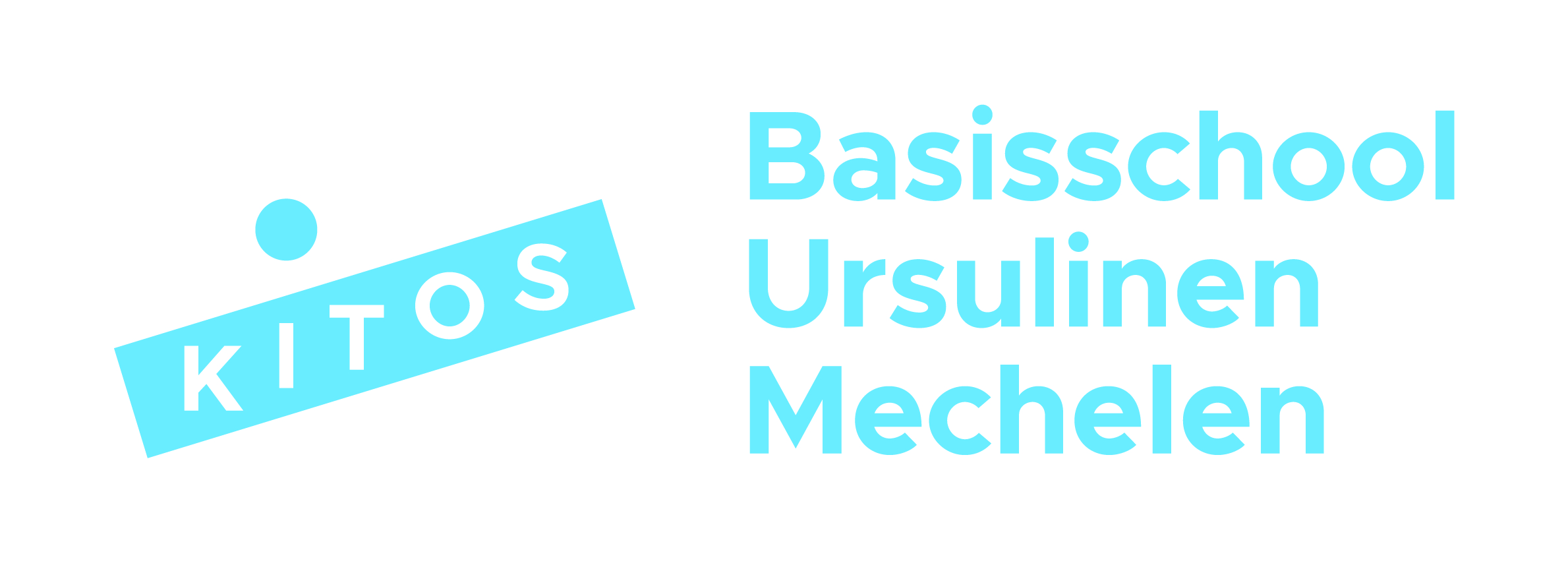 OPVOEDINGSPROJECTSCHOOLREGLEMENT ALGEMENE INFORMATIE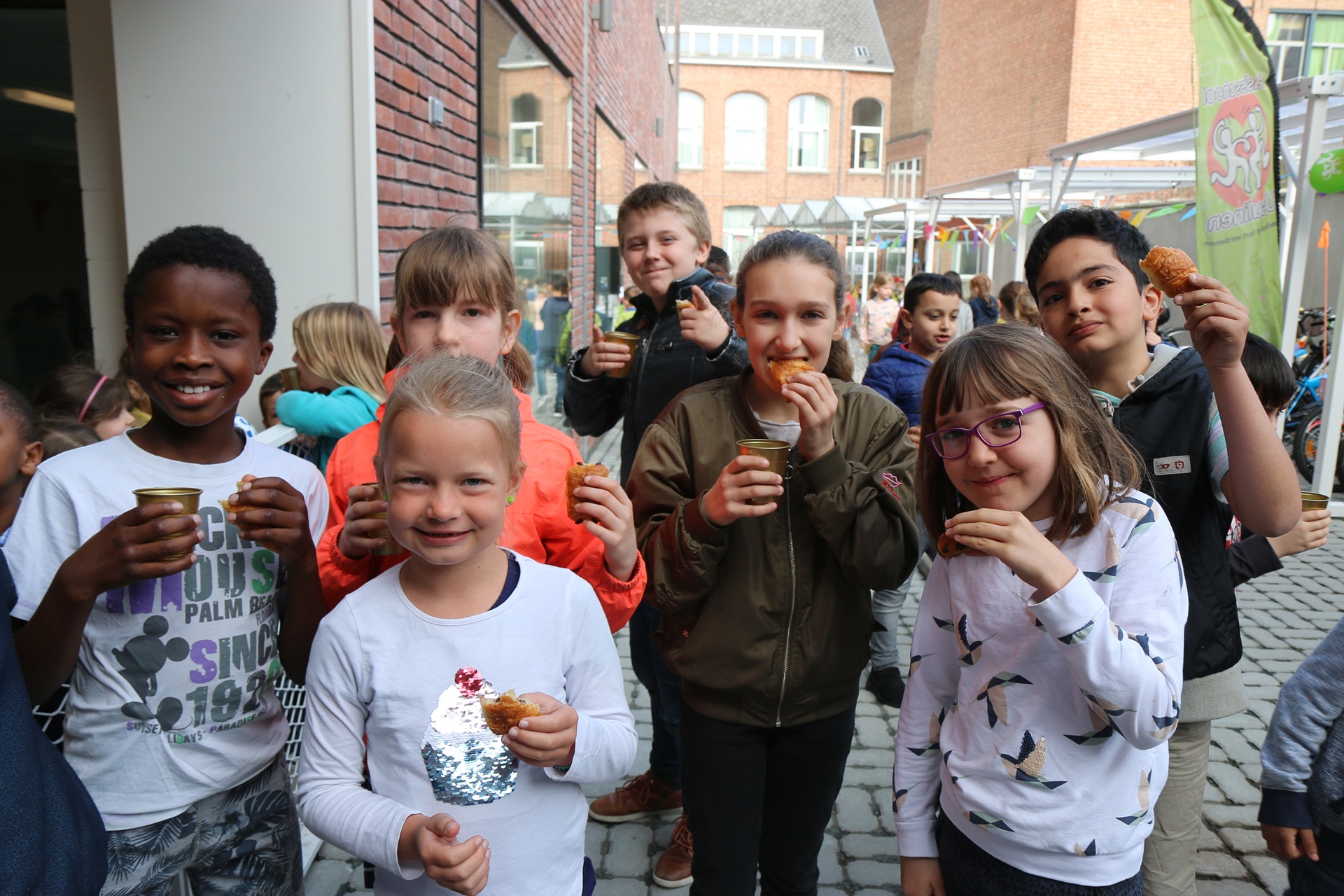 schoolbrochure met opvoedingsproject, schoolreglement en algemene informatieVerwelkomingNuttige informatie en contactgegevensContact met de schoolOrganisatie van de schoolOnze samenwerkingOns pedagogisch projectReglementaire bepalingenEngagementsverklaringInschrijven en toelatingen van leerlingenOuderlijk gezagOrganisatie leerlingengroepenAfwezighedenOnderwijs aan huisEén- of meerdaagse schooluitstappen (extra-murosactiviteiten)Getuigschrift basisonderwijsHerstel – en sanctioneringsbeleidBijdrageregelingGeldelijke en niet-geldelijke ondersteuningVrijwilligersWelzijnsbeleidAfspraken en leefregels		1. Gedragsregels		2. Kleding		3. Persoonlijke bezittingen		4. Milieu op school		5. Eerbied voor materiaal		6. Afspraken rond pesten		7. Bewegingsopvoeding en zwemmen8. Huiswerk
9. Agenda van uw kind		10. Rapporteren over uw kind		11. Middagverblijf		12. Toegang tot klaslokalen, speelplaats, sanitair		13. Contact ouders - schoolLeerlingenevaluatieLeerlingenbegeleidingRevalidatie en logopediePrivacyParticipatieKlachtenregelingInfobrochure onderwijs regelgeving	
Bijlage:  	1. Lijst met materialen ter beschikking in de school2. Kostenraming ouderbijdragen3. Protocol sociale media 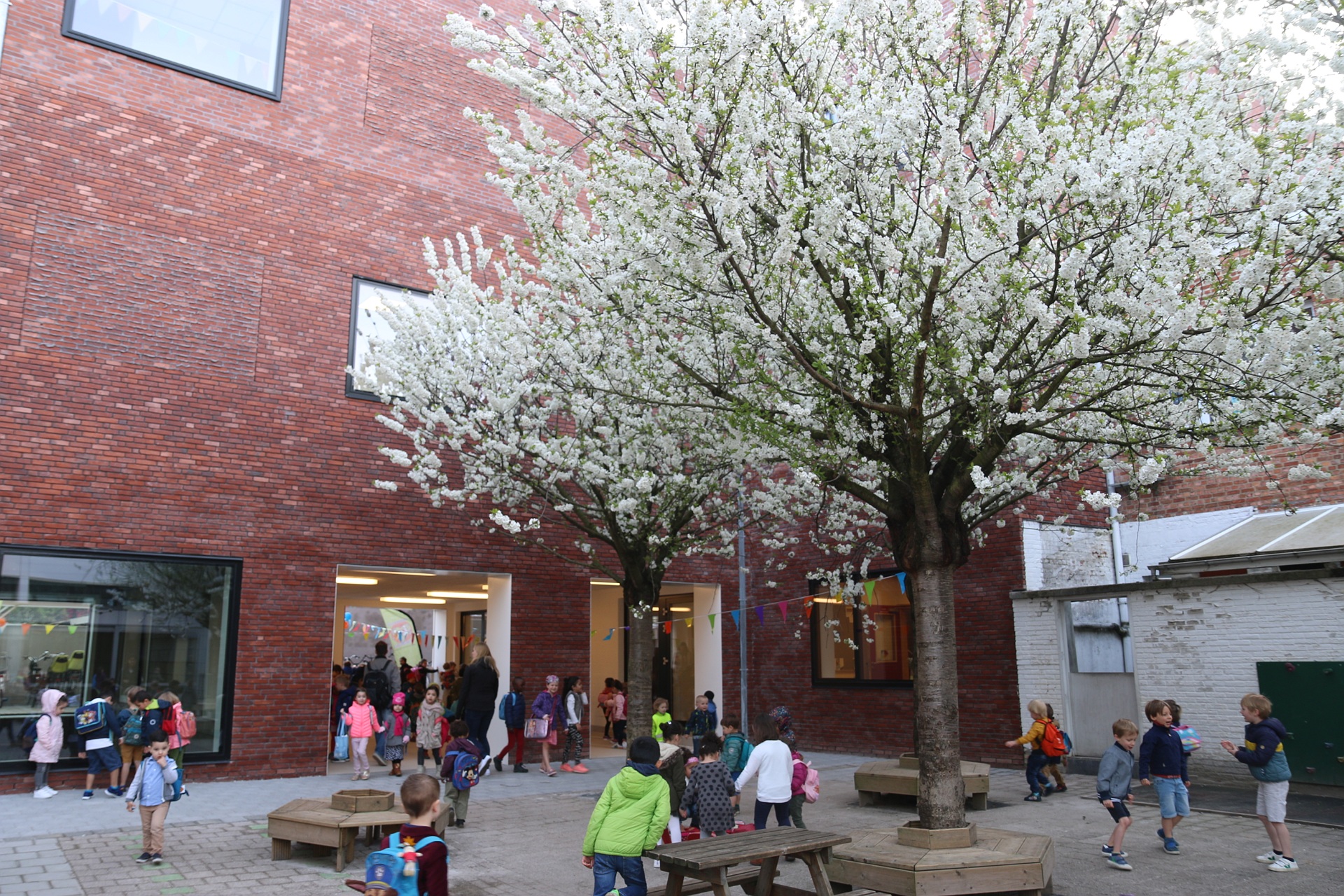    VERWELKOMINGGeachte ouderHet doet ons een plezier dat jij voor het onderwijs en de opvoeding van jouw kind voor onze school gekozen hebt. Wij, directeur, leraren en alle medewerkers zullen alles in het werk stellen om de kansen te scheppen die jouw kind nodig heeft om zich evenwichtig te ontplooien. Wij hopen goed met jou te kunnen samenwerken en willen je nu al danken voor het vertrouwen dat jij in onze school stelt.Als ouder draag jij de eerste verantwoordelijkheid voor de opvoeding en het onderwijs van jouw kind. Wij hopen dan ook dat jij jouw kind aanmoedigt de doelstellingen van onze school na te streven en de leefregels ervan na te leven.Wij zullen de rechten van jouw kind eerbiedigen en zijn belangen behartigen. Terecht, verwacht jij van de school degelijk onderwijs, een passend onderwijsklimaat en een christelijk geïnspireerde, eigentijdse opvoeding.Dag nieuwe leerlingHartelijk welkom, nu je vandaag de eerste stappen zet in de Basisschool Ursulinen.Ben je ingeschreven in de kleuterklassen, dan kom je in een boeiende wereld terecht.Kom je naar het lager onderwijs, dan gaat een nieuwe wereld voor je open.Als je nieuw bent in onze school zal de aanpassing vlot verlopen, want we zullen je met z’n allen helpen. In elk geval wensen we je fijne schooljaren toe in onze school!Ook jou, goede bekendeWe heten je opnieuw welkom.Je bent al op de hoogte van het reilen en zeilen in de school. Wij hopen dat je de nieuwe medeleerlingen mee op weg helpt.Wij wensen alle leerlingen veel succes toe!Wij hopen op een goede samenwerking! 			
Directie en lerarenOns schoolreglement bestaat uit verschillende delen. Het eerste deel bevat heel wat nuttige informatie en contactgegevens. Dit deel maakt strikt genomen geen deel uit van het schoolreglement, maar sluit er wel nauw bij aan.In het tweede deel vind je het pedagogisch project van onze school en de engagementsverklaring van het katholiek onderwijs. In het derde deel vind je het eigenlijke reglement dat bestaat uit de engagementsverklaring tussen school en ouders, informatie rond inschrijving, ouderlijk gezag, de organisatie van de leerlingengroepen, afwezigheden, uitstappen, het getuigschrift op het einde van het basisonderwijs, onderwijs aan huis, herstel- en sanctioneringsbeleid, de bijdrageregeling, vrijwilligers, welzijnsbeleid, afspraken en leefregels, leerlingenevaluatie, beleid op leerlingenbegeleiding, revalidatie en privacy.De inschrijving van je kind op onze school houdt in dat je akkoord gaat met het volledige schoolreglement. Soms is het nodig om het schoolreglement aan te passen. Aanpassingen aan het eerste deel zijn eerder administratieve wijzigingen, hiervoor is er niet opnieuw een akkoord nodig van de ouders. Wijzigingen aan het pedagogisch project en aan het eigenlijke reglement worden opnieuw ter akkoord aan je voorgelegd. Alle delen van het schoolreglement worden op de schoolraad besproken. Het schoolreglement kan via de website van de school geraadpleegd worden, alsook de informatiebrochure onderwijsregelgeving. Ouders kunnen op vraag een papieren versie bekomen.DEEL I   Nuttige informatie en contactgegevensDit deel is meer van informatieve aard. Het maakt strikt genomen geen deel uit van het schoolreglement. Wanneer dat nodig is, kunnen we de informatie in dit deel in de loop van het schooljaar wijzigen, eventueel na overleg in de schoolraad. Contact met de school?SchoolstructuurWij zijn een gemengde basisschool. Dat betekent dat wij onderwijs bieden aan kinderen vanaf 2 jaar en 6 maanden tot 12 jaar.Onze officiële benaming en vestiging zijn:Gesubsidieerde vrije basisschool UrsulinenHOOGSTRAAT 352800 MECHELENTel. 015 28 84 41E-mail: info@umbasis.beWebsite: www.basisschoolursulinen.beSchoolbestuurvzw KITOSTervuurstesteenweg 22800 MechelenVoorzitter: mevrouw Rita DunonAfgevaardigd bestuurder: de heer Francis Van CaerSchoolteamDe directeur:	dhr. Sven Van GrembergenHet personeel:	De lijst van het personeel is terug te vinden op onze website of op aanvraag te verkrijgen op papier.Klassenraad: Voor elke leerlingengroep is er een klassenraad, die minstens bestaat uit de directie en de leraren die betrokken is/zijn bij die bepaalde leerlingengroep.Scholengemeenschap:  Katholiek Basisonderwijs Kitos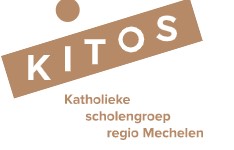 Adm. Zetel: 	Basisschool HagelsteinDe KITOS-basisscholenBasisschool Hagelstein (Sint-Katelijne-Waver);Basisschool Onze-Lieve-Vrouw van de Ham (Mechelen);Basisschool Sint-Lambertus (Muizen);Basisschool Sint-Jan (Tisselt);Basisschool Sint-Joris (Blaasveld);Basisschool Ursulinen Mechelen;Kleuterschool de Basis (Duffel): Vestiging Stationsstraat Duffel / Vestiging De Beunt /Vestiging MijlstraatLagere school de Basis (Duffel);Montessorischool (Duffel).2.   Organisatie van de schoolSchoolurenEen volledige klasdag ziet eruit als volgt:op maandag, dinsdag, donderdag en vrijdag:voormiddag: 	van 08.35 tot 12.10 uur  (belsignaal 8.33 uur)namiddag :    	van 13.40  tot 15.35 uur op woensdag eindigen de lessen om 12.10 uur Voor- en naschoolse opvangHet toezicht door de school begint om 07.00 uur. Er is toezicht op de speelplaats tot 19.00 uur.
De leerlingen die vóór 08.00 uur worden afgezet, moeten naar de opvang.
Er is opvang op school van 07.00 uur ’s ochtends tot 19.00 uur ’s avonds. De leerlingen hebben voor en na die uren geen toelating om zonder toezicht op de speelplaats te zijn.Vakanties/ Vrije dagen/ Pedagogische studiedagIn september krijgen de ouders een infobrief waarin alle vakanties,vrije dagen en pedagogische studiedagen staan vermeld. Deze gegevens kunnen de ouders ook terugvinden op de website van de school.3.    Onze samenwerking met de oudersJe bent onze partner in de opvoeding van je kind. Goede samenwerking is hierbij cruciaal. Je kan steeds bij ons terecht met je vragen, voor een gesprek. Je kan een afspraak maken met de directeur, de klasleraar of de zorgcoördinator  --> (zorg)coördinator. Dit kan via de telefoon, een mail, smartschool, een briefje of de agenda van je kind. We organiseren ook regelmatig een oudercontact.  (zie ook engagemenstverklaring tussen school en ouders)Deze oudercontacten worden tijdig meegedeeld.Ook bij de leden van onze schoolraad kan je steeds terecht.Schoolraad:	In het basisonderwijs bestaat een schoolraad uit vertegenwoordigers van de ouders, het personeel en de lokale gemeenschap.De vertegenwoordiging voor onze school kan je vinden op de website.Ouderraad:De ouderraad vertegenwoordigt alle ouders met kinderen op onze school.Zij ontwikkelt initiatieven om de band tussen ouders, de kinderen, de leraren en de directie te versterken en ondersteunt het schoolgebeuren in al zijn facetten.De vertegenwoordiging voor onze school kan je vinden op de website.met de leerlingen: Leerlingenraad:In onze school hebben leerlingen inspraak via de leerlingenraadDeze wordt samengesteld door 2 leerlingen per klas die in het begin van het schooljaar democratisch worden verkozen. De leerlingenraad komt maandelijks tijdens de middagpauze bijeen onder begeleiding van enkele leraren. Via de postbus in de klassen kunnen kinderen ook hun ideeën kenbaar maken.met externenCLB (Centrum voor Leerlingbegeleiding)Onze school wordt begeleid door:CLB Het KompasVijfhoek 12800 MechelenBij aanvang van het nieuwe schooljaar worden de medewerkers meegedeeld via een brief of een sticker in de agenda.Voor je rechten en plichten bij het CLB bekijk de infobrochure onderwijsregelgeving punt 2. Je bent verplicht om mee te werken aan medische onderzoeken en bij problematische afwezigheden van het kind (Zie ook engagementsverklaring tussen school en ouders). Het CLB kan bepaalde problemen of onregelmatigheden in het beleid van de school signaleren en de school op de hoogte brengen van bepaalde behoeften van leerlingen. Daarnaast biedt het CLB versterking aan de school bij problemen van individuele leerlingen of een groep leerlingen. Ook daar kan je je niet tegen verzetten. Je kan rechtstreeks beroep doen op het CLB. Het CLB werkt gratis en discreet.Via www.clbchat.be kan jij of je kind anoniem een vraag stellen of je verhaal vertellen aan een CLB-medewerker. Je vindt alle informatie en de openingsuren van de chat op hun website.Ondersteuningsnetwerk	Onze school is aangesloten bij het ondersteuningsnetwerk: Noord-Brabant				Adres: 	BuSO Sint-Janshof					Nekkerspoelstraat 358					2800 Mechelen 				Voor algemene vragen over ondersteuning en specifieke vragen over deondersteuning van je kind kan je terecht bij volgend aanspreekpunt voorouders:				de zorgcoördinator van de school	Nuttige adressen:Commissie inzake LeerlingrechtenVlaamse OverheidAgentschap voor ondewijsdiensten – AgODI
Secretariaat commissie inzake Leerlingenrechtent.a.v. Ingrid Hugelier (Basisonderwijs)H. ConsciencegebouwKoning- Albert II- laan 151210 BrusselTel. 02 553 93 83e-mail: commissie.leerlingenrechten@vlaanderen.beCommissie Zorgvuldig BestuurVlaamse OverheidAgentschap voor onderwijsdiensten - AgODIt.a.v. Frederik StevensKoning Albert II- laan 151210 Brussel02/553 65 56e-mail: zorgvuldigbestuur.onderwijs@vlaanderen.be	-      Klachtencommissie Katholiek Onderwijs			Klachtencommissie Katholiek Onderwijs Vlaanderen			Guimardstraat 1			1040 Brussel			Tel: 02 507 08 72			e-mail: klachten@katholiekonderwijs.vlaanderen.beLokaal Overlegplatform (LOP)www.LOP.be regio MechelenVoorzitter: Stefaan DeleusDEEL II    Ons pedagogisch projectHet pedagogisch project van onze school is ingebed in het project van de katholieke dialoogschool. Op onze school verwelkomen we gastvrij iedereen, van welke levensbeschouwelijke of religieuze achtergrond ook. Als katholieke dialoogschool verwachten we dat ouders echte partners zijn voor de opvoeding en vorming die de school hun kinderen verstrekt. Kiezen voor een katholieke dialoogschool houdt voor iedereen een engagement in. Daarom mogen ouders van de school verwachten dat ze hen zoveel mogelijk betrekken in het samen school maken. Ouders verwachten dat de school voor hun kinderen een leer- en leefwereld is die bijdraagt aan de opvoeding die ze hen zelf willen geven. Ouders die kiezen voor een katholieke school geven aan dat ze vertrouwen stellen in de wijze waarop scholen vandaag in verscheidenheid gestalte geven aan het project van de katholieke dialoogschool.De basisschool Ursulinen werkt als katholieke school mee aan de opvoeding en het onderwijs van de haar toevertrouwde kinderen.De school wil hen helpen op te groeien tot christelijke volwassenen met een evenwichtig geloofs-, gevoels- en verstandsleven.Daarom heeft de school fundamentele doelstellingen voor ogen.Een verantwoord opvoedingsproject moet zich richten op de continue ontplooiing van het kind. Bij elk deel is de hele persoon betrokken: verstand en hart, verlangen en streven, geest en lichaam.Ons opvoedingsproject heeft ook aandacht voor ieder kind.Wij werken en leven niet op een eilandIn de werking van onze school is de samenwerking tussen alle participanten één van onze sterke vertrekpunten. Het eerlijk en open willen luisteren naar ieders inbreng is een waarborg voor een doorlopend leren van elkaar. Door deze samenhorigheid is er een voortdurende groei in ons werken als groep en als persoon. Het is de motor van de blijvende vernieuwende kracht die van het team uitgaat. Dat alles heeft een duidelijke weerslag op de wijze waarop we de kinderen in klasverband en klasoverschrijdend met elkaar leren omgaan.De verworvenheden van het verleden krijgen zo alle kansen om doorheen het beleven van het heden op een wijze manier aan de toekomst te bouwen. Wat zich zowel veraf als dichtbij in de leefwereld van kinderen en personeel afspeelt is een doorlopende inspiratiebron voor ons schoolwerk.Wij zijn doorlopend in bewegingHet vernieuwende uit zich in onze school niet alleen uit het voorgaande. Zelfevaluatie is voor ons een middel om te zoeken naar onze sterke punten en om tevens prioriteiten te bepalen binnen de gevonden werkpunten. Eens dat die prioriteiten bepaald zijn, wordt er werk van gemaakt onder andere via nascholing en via overleg en teamwerk. Hetzelfde geldt voor het concreet werken met de kinderen. Evaluatie is er vooral op gericht om kinderen te helpen in hun persoonsvorming. Evaluatie dient eveneens om het eigen werken als leraar bij te sturen. Ieder kind wordt benaderd als een unieke persoon, die we begeleiden in zijn groei naar zelfstandigheid en verantwoordelijkheid. Zo uit zich het leren verantwoordelijk te zijn voor de ons toevertrouwde schepping in de duidelijk zichtbare aandacht voor natuur en milieu.Wij wagen ons in het spanningsveld tussen welbevinden en weerbaarheidDe zorg voor het welbevinden dat de basis is van het werken in de kleuterschool trekken we door naar de lagere school. Het is de basis om te kunnen groeien als mens, binnen ieders unieke mogelijkheden en beperktheden. De uitnodigende en uitdrukkelijk bemoedigende houding van het personeel onderling en naar de kinderen toe zijn hier het logische gevolg van. Ieder kind wordt dan ook, met de mogelijkheden die we als leraar en als school aankunnen, omringd met de zorg die het nodig heeft. Wij streven naar kwalitatief hoogstaand onderwijsWij kunnen dit alles waarmaken door het voortdurend streven naar kwalitatief hoogstaand onderwijs. Het ontwikkelingsplan voor de kleuterschool en de leerplannen van het lager onderwijs, aangereikt door het VVKBaO, zijn de werkinstrumenten om aan de door de overheid gevraagde ontwikkelingsdoelen en eindtermen te werken.Kennis staat hierbij nooit op zichzelf. Het gezond samenspel tussen kennis, vaardigheden en attitudes is ons streefdoel. ‘Leren - leren’ gaat uit van deze grondhouding. Kinderen krijgen impulsen om, binnen de eigen mogelijkheden, een eigen verantwoordelijkheid hierin op zich te ‘leren’ nemen. Er heerst dan ook een grote luisterbereidheid, op alle niveaus, voor de kinderen. Leraren hebben de moed om de eigen ideeën te bevragen wanneer kinderen, de klasgroep en/of collega’s uit de eigen school of uit de scholengemeenschap daartoe oproepen. Een coachende leerstijl, zowel naar kinderen toe als onder elkaar, staat voorop.Wij laten ons inspireren door het evangelieUit dat alles blijkt een visie van omgaan met elkaar en van leren zoals ze te vinden is in de evangelies: weten dat iedere mens de moeite waard is, elkaar en ook onszelf respecteren, zorg voor de schepping, collega’s en de kinderen nabij zijn, zich willen inleven in de andere...Ons gehele bezig zijn op school laten we uitdagen door de inspiratie die uitgaat van Gods bezig zijn met de mensen, zoals Jezus ons toont. De algemeen menselijke waarden in de zorg voor elkaar en voor de natuur krijgen daardoor een specifieke invulling en glans.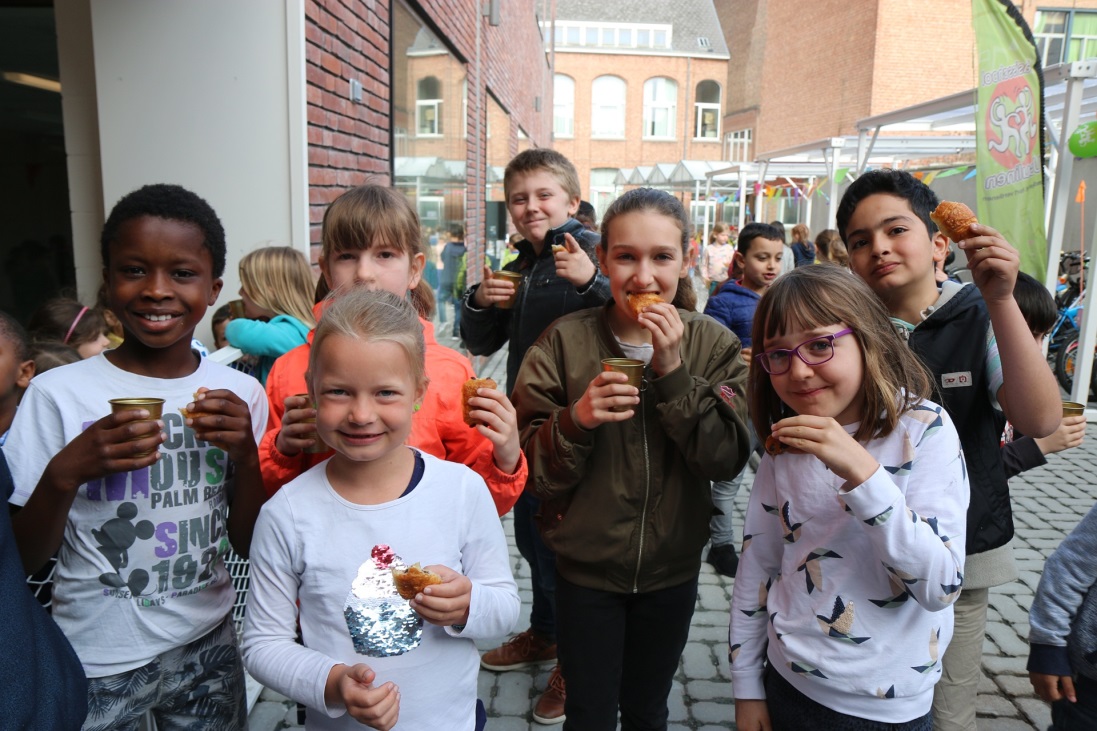 DEEL III    Reglementaire bepalingenEngagementsverklaring tussen school en oudersOuders hebben hoge verwachtingen van de school voor de opleiding en opvoeding van hun kinderen. Onze school zet zich elke dag in om dit engagement waar te maken, maar in ruil verwachten we wel je volle steun. Daarom maken we in onderstaande engagementsverklaring wederzijdse afspraken. Zo weten we duidelijk wat we van elkaar mogen verwachten. Deze afspraken gelden voor de hele periode dat je kind bij ons is ingeschreven.Op afgesproken momenten evalueren we samen de engagementen en het effect ervan.Oudercontacten.Als  ouder ben je samen met onze school partner in de opvoeding van je kind. Het is goed dat je zicht hebt op de werking van onze school. Daarvoor plannen we bij het begin van het schooljaar een ouderavond in de klas van je kind. Je kan er kennis maken met de leraar van je kind en met de manier van werken.We willen je op geregelde tijden informeren over de evolutie van je kind. Dat doen we schriftelijk via het rapport en/ of klasagenda.We organiseren ook drie individuele oudercontacten. Bij het begin van elk schooljaar laten we je weten op welke data die doorgaan. Je krijgt voorafgaand telkens een uitnodiging. Daarop kan je ook aangeven of je ook andere vak- of zorgleraren wenst te spreken. We vragen om op deze momenten echt aanwezig te zijn. Als je om één of andere reden echt niet aanwezig kan zijn zoeken we samen een oplossing.Als je je zorgen maakt over je kind of vragen hebt over de aanpak dan kan je op elk moment zelf een gesprek aanvragen met de leraar van je kind. Dat doe je via de schoolagenda van je kind of eventueel via mail.We verwachten dat je met ons contact opneemt bij vragen of zorgen ten aanzien van je kind.We verwachten dat je zich als ouder samen met ons engageert om nauw samen te werken rond de opvoeding van je kind en steeds ingaat op onze uitnodigingen tot oudercontact.We engageren ons om met je in gesprek te gaan over je zorgen en vragen ten aanzien van de evolutie van je kind.Aanwezig zijn op school en op tijd komen.We vinden de aanwezigheid van je kind op school belangrijk. We verwachten dat je kind regelmatig en op tijd naar school komt. De voldoende aanwezigheid van je kind draagt bij tot een succesvolle schoolloopbaan van je kind.
We verwittigen jou als de afwezigheid van je kind niet gewettigd is. Indien nodig nemen we begeleidende maatregelen. De aanwezigheid van je kind op school heeft gevolgen voor het verkrijgen en behouden van de kleuter- en/of schooltoeslag, voor de toelating tot het lager onderwijs en voor het uitreiken van het getuigschrift basisonderwijs. Meer hierover kan je lezen op www.onderwijs.vlaanderen.beDaartoe moeten we de afwezigheden van je kind doorgeven aan het departement onderwijs en aan het CLB.We vragen je als ouder te engageren je kind op tijd naar school te brengen en dit zowel in het kleuteronderwijs als in het lager onderwijs. De school begint om 8.35 uur en eindigt om 15.35 uur. Kinderen die te laat toekomen melden zich op het secretariaat. Indien uw kind afwezig is, gelieve het secretariaat dan vóór 9 uur te verwittigen. Gelieve bij vooraf gekende afwezigheden (tandarts, onderzoeken,…) steeds vooraf de klasleraar te verwittigen via de schoolagenda of het heen- en weerschriftje.Het CLB waarmee we samenwerken staat in voor de begeleiding bij problematische afwezigheden. Die begeleiding is verplicht. Als je niet ingaat op die begeleiding, melden we dit aan de overheid.Je kan steeds bij ons terecht in geval van problemen. We zoeken samen naar de meest geschikte aanpak.Individuele leerlingenbegeleiding.Onze school voert een beleid op leerlingenbegeleiding (zie punt  16). Dit houdt ondermeer in dat we gericht de evolutie van je kind volgen. Dit doen we door het werken met een kind- en leerlingvolgsysteem (KVS - LVS). Sommige kinderen hebben op bepaalde momenten nood aan gerichte individuele begeleiding. Andere kinderen hebben constant nood aan individuele zorg.Als je kind specifieke onderwijsbehoeften heeft, kan je dit melden aan de directie. We gaan dan samen met jou na welke aanpassingen nodig zijn. De school kan ook zelf aanpassingen voorstellen op basis van de vaststellingen in de loop van het schooljaar. Ook dan gaan we steeds eerst in overleg met jou. Welke maatregelen aan de orde zijn, zal afhangen van wat je kind nodig heeft en wat wij als school kunnen organiseren.We zullen in overleg met jou als ouder vastleggen hoe de individuele begeleiding van je kind georganiseerd zal worden. Daarbij zullen we aangeven wat je van de school kan verwachten en wat wij van jou als ouder verwachten. Als school zijn we verplicht om redelijke aanpassingen te voorzien als jouw kind daar nood aan heeft. Het is niet mogelijk om hier als ouder verzet tegen aan te tekenen.We verwachten dat je ingaat op onze vraag tot overleg en de afspraken die we samen maken opvolgt en naleeft.Het CLB gaat in op vragen van ouders en school over volgende werkdomeinen: het leren en studeren, de onderwijsloopbaan, het psychisch en sociaal functioneren en de preventieve gezondheidszorg.Het CLB ontplooit daarbij volgende kernactiviteiten: onthaal, vraagverheldering, verstrekken van informatie en advies, diagnostiek, kortdurende begeleiding en samenwerking met een netwerk. Het CLB onthaalt de begeleidingsvragen van de school op het MDO of zorgoverleg. Ouders richten zich met hun zorgvraag in eerste instantie tot de leraar of zorgcoördinator van de school, maar zij kunnen ook rechtstreeks met de CLB-medewerker contact opnemen, liefst op afspraak.Voor hun samenwerking in het kader van het zorgbeleid, baseren de school en het CLB zich op de taakverdeling zoals deze in de protocollen diagnostiek (Prodia) wordt voorgesteld. Voor meer informatie hierover verwijzen wij naar de website www.prodiagnostiek.be.De school en het CLB zijn partners in de uitbouw van een gelijke kansenbeleid. Zij gaan daarbij uit van objectieve en relevante gegevens over de schoolpopulatie. De CLB-medewerker heeft een respectvolle begeleidingshouding en hanteert de uitgangspunten van faire diagnostiek.De school en het CLB werken samen aan de onderwijsloopbaanbegeleiding door deelname aan regionale BaSO-werkgroepen, de onderwijsbeurs en informatieavonden bij de overgang naar het secundair onderwijs. Het CLB verwijst daarbij regelmatig naar de website www.onderwijskiezer.be. De school ondersteunt de leerlingen in hun studiekeuzeproces. Bij moeilijke loopbaanbeslissingen wordt het CLB ingeschakeld. Het CLB gebruikt een geactualiseerd bestand van hulpverleners om gericht te verwijzen voor gespecialiseerde remediëring of langdurige hulpverlening. Het CLB fungeert als brede instap in de integrale jeugdhulp. Het ontplooit daarbij minstens de kernactiviteiten onthaal en vraagverheldering. Het CLB hanteert de uitgangspunten en principes van de integrale jeugdhulp.De werking van het CLB wordt verder beschreven in de folder ‘een heldere kijk op je CLB’. Deze folder wordt bij de inschrijving in de school meegegeven aan de leerling of de ouders. Voor meer informatie kan je ook terecht op de website van het CLB: www.clbkompas.be. Positief engagement ten aanzien van de onderwijstaal. Niet alle ouders voeden hun kind op in het Nederlands en niet alle kinderen starten hun schoolloopbaan met dezelfde taalvaardigheid Nederlands.Onze school voert een talenbeleid. Wij engageren er ons toe kinderen te ondersteunen bij het leren van en het leren in het Nederlands. Van jou als ouder verwachten we dat je postitief staat tegevenover de onderwijsstaal en tegenover de initiatieven die we als school nemen om de taalontwikkeling van onze leerlingen te ondersteunen (taaltraject/taalblad voor kinderen die de onderwijstaal onvoldoende beheersen). We vragen ook om kinderen in de vrije tijd te stimuleren bij het leren van het Nederlands. Vraag ons gerust naar informatie over plaatselijke initiatieven die je engagement daarbij kunnen helpen ondersteunen.2.    Inschrijvingen en toelatingen van leerlingen (Zie infobrochure onderwijsregelgeving punt 3)Informatie over de praktische organisatie van inschrijvingen vind je terug op onze website, op de website van het LOP, folders of tijdens een infovergadering over inschrijvingen.Je kind is pas ingeschreven in onze school als je schriftelijk instemt met het pedagogisch project en het schoolreglement. Eenmaal ingeschreven, blijft je kind bij ons ingeschreven. De inschrijving van je kind kan enkel stoppen in de gevallen die wettelijk zijn opgesomd. De inschrijving van je kind eindigt wanneer je beslist om je kind van school te veranderen of wanneer je kind bij wijze van tuchtmaatregel definitief werd uitgesloten.Wanneer tijdens zijn of haar schoolloopbaan de nood aan aanpassingen voor je kind wijzigt, kan het zijn dat de vastgesteld onderwijsbehoeften van die aard zijn dat ofwel een verslag nodig is, ofwel een bestaand verslag gewijzigd moet worden. In dat geval organiseert de school een overleg met de klassenraad, de ouders en het CLB. Op basis van dit overleg en nadat het verslag werd afgeleverd of gewijzigd, beslist de school om de leerling op vraag van de ouders studievoortgang te laten maken op basis van een individueel aangepast curriculum of om de inschrijving van de leerling voor het daaropvolgend schooljaar te ontbinden. Bij elke wijziging van het schoolreglement zullen we opnieuw jouw schriftelijk akkoord vragen. Indien je niet akkoord gaat met de wijziging, dan wordt de inschrijving van je kind beëindigd op 31 augustus van het lopende schooljaar.Doorlopen van inschrijvingIs je kind ingeschreven in onze kleuterschool dan hoeft het zich niet opnieuw in te schrijven bij de overgang naar het lager onderwijs in onze basisschool.Toelatingsvoorwaarden lager onderwijsJe kind kan pas instappen in het lager onderwijs als het aan de wettelijke toelatingsvoorwaarden voldoet. In de infobrochure onderwijsregelgeving kom je onder punt 3.1.2 meer te weten over die voorwaarden.Screening niveau onderwijstaalOnze school moet voor elke leerling die voor het eerst in het lager onderwijs instroomt een taalscreening uitvoeren. Indien onze school op basis van de resultaten van de screening het nodig acht, wordt een taaltraject voorzien dat aansluit bij de specifieke noden van het kind. Deze taalscreening gebeurt niet voor anderstalige nieuwkomers, zij krijgen sowieso een aangepast taaltraject.3.  Ouderlijk gezag3.1 Zorg en aandacht voor het kindAls school bieden we een luisterend oor aan voor al onze leerlingen. Ook voor kinderen die een echtscheiding doormaken, wil de school een luisterend oor, openheid, begrip en extra aandacht bieden.3.2 Neutrale houding tegenover de oudersDe school is bij een echtscheiding geen betrokken partij. Beide ouders, samenlevend of niet, staan gezamenlijk in voor de opvoeding van hun kinderen. Zolang er geen uitspraak van de rechter is, houdt de school zich aan de afspraken gemaakt bij de inschrijving. Is er wel een vonnis of arrest, dan volgt de school de afspraken zoals opgelegd door de rechter.3.3 Afspraken in verband met informatiedoorstroom naar de oudersWanneer de ouders niet meer samenleven, maakt de school met beide ouders afspraken over de wijze van informatiedoorstroming en de manier waarop beslissingen over het kind worden genomen. Op vraag wordt de informatie aan beide ouders bezorgd d.m.v. mailverkeer of een extra kopie.3.4 Co-schoolschapOm de verbondenheid met de klasgroep en de continuïteit van het leren te garanderen, kan je kind tijdens het schooljaar niet op twee plaatsen school lopen. De school moet de inschrijving van een leerling weigeren als de ouders hun kind tijdens het schooljaar afwisselend in verschillende scholen in- en uitschrijven.
4. Organisatie van de leerlingengroepen binnen hetzelfde onderwijsniveau4.1 Overgang binnen hetzelfde onderwijsniveauDe school beslist, in overleg en in samenwerking met het CLB, of je kind kan overgaan naar een volgende leerlingengroep. Vindt de school het nodig dat je kind een jaar overdoet, dan is dit omdat ze ervan overtuigd is dat dit voor je kind de beste oplossing is. De genomen beslissing wordt ten aanzien van jou als ouder schriftelijk gemotiveerd en mondeling toegelicht. De school geeft ook aan welke bijzondere aandachtspunten er in het daaropvolgende schooljaar voor je kind zijn. De school neemt deze beslissing dus in het belang van je kind.Het is de school die beslist in welke leerlingengroep je kind, die in de loop van zijn schoolloopbaan van school verandert, terechtkomt.Leerlingengroepen kunnen heringedeeld worden op basis van een gewijzigde instroom. (Bijvoorbeeld in de kleuterschool na een instapdatum).4.2 Overgang tussen onderwijsniveausBij de overgang tussen onderwijsniveaus (bv. van kleuter naar lager onderwijs) heb jij als ouder beslissingsrecht of jouw kind de overgang al dan niet maakt, als voldaan is aan de toelatingsvoorwaarden.Afwezigheden (zie infobrochure onderwijsregelgeving punt 4)       Dit punt is van toepassing op leerplichtige leerlingen. Niet-leerplichtige leerlingen in het kleuteronderwijs kunnen niet onwettig afwezig zijn, aangezien ze niet steeds op school moeten zijn. Ze zijn onderworpen aan de leerplicht.  
Voor leerlingen in het lager onderwijs (ook de 5-jarigen die vervroegd zijn ingestapt) en voor 6- en 7-jarigen in het kleuteronderwijs is de leerplicht voltijds. Zij zijn altijd aanwezig, behalve bij gewettigde afwezigheid. Voor 5-jarigen in het kleuteronderwijs geldt een leerplicht van minstens 275 halve dagen aanwezigheid. Niet-leerplichtige leerlingen in het kleuteronderwijs kunnen niet onwettig afwezig zijn, aangezien ze niet steeds op school moeten zijn. Ze zijn niet onderworpen aan de leerplicht.De directeur kan beslissen of een afwezigheid van een 5-jarige kleuter als aanvaardbaar beschouwd wordt. Als de afwezigheid volgens de directeur aanvaardbaar is, dan telt die mee voor het bereiken van de 275 halve dagen aanwezigheid.Het is belangrijk dat kleuters (leerplichtig of niet) regelmatig naar school komen. Het is in het belang van je kind om het elke dag naar school te sturen. Kinderen die lessen en activiteiten missen, lopen meer risico op achterstand. Zij worden ook minder goed opgenomen in de leerlingengroep. De afwezigheidsgegevens van je kind worden doorgeven aan de overheid. Kleuters die onvoldoende dagen naar school komen, kunnen hun kleuter- en/of schooltoeslag verliezen en ook de toegang tot het lager onderwijs is afhankelijk van het aantal dagen dat je kind kleuteronderwijs volgde. We verwachten dan ook dat je de afwezigheid van je kleuter onmiddellijk aan ons meldt, liefst voor 9 uur. Ook als je eens door omstandigheden je kind niet op tijd kan afzetten, laat je dit zo snel mogelijk weten. Je meldt je dan aan bij het secretariaat.  Komt je kind meermaals te laat of is je kind al vaak afwezig geweest, dan kunnen we samen nagaan hoe we de participatie van je kleuter kunnen verhogen. Gewettigde afwezighedenVoor leerlingen in het lager onderwijs en voor 6- en 7-jarigen in het kleuteronderwijs gelden volgende gewettigde afwezigheden:Wegens ziekteIs je kind méér dan drie opeenvolgende kalenderdagen ziek dan is een medisch attest verplicht. Is je kind minder dan drie opeenvolgende kalenderdagen ziek, dan is een briefje van de ouders voldoende. Zo’n briefje van de ouders kan slechts 4 keer per schooljaar.Is je kind chronisch ziek, dan nemen de ouders contact op met de school en het CLB. Consultaties (zoals bijvoorbeeld een bezoek aan de tandarts) moeten zoveel mogelijk buiten de schooluren plaats vinden.De ouders verwittigen de school zo vlug mogelijk en bezorgen het ziektebriefje aan de leraar. De school zal het CLB contacteren bij twijfel over een medisch attest.Andere van rechtswege gewettigde afwezighedenDe afwezigheid van je kind kan in een aantal situaties gewettigd zijn. Voor deze afwezigheden is geen toestemming van de directeur nodig. Je verwittigt de school wel vooraf van deze afwezigheid. Je geeft ook een officieel document of een verklaring die de afwezigheid staaft, af aan de school.Voorbeelden hiervan zijn:het overlijden van een persoon die onder hetzelfde dak woont of van een bloed- en aanverwant;de oproeping of dagvaarding voor de rechtbank;het vieren van een feestdag dat hoort bij je geloof (anglicaanse, islamitische, joodse, katholieke, orthodoxe, protestants-evangelische godsdienst); Afwezigheden wegens een preventieve schorsing, een tijdelijke of definitieve uitsluitingDe afwezigheid van je kind wegens een preventieve schorsing, een tijdelijke of definitieve uitsluiting is gewettigd. Je kind wordt als gewettigd afwezig beschouwd, ongeacht of je kind wel of niet door de school wordt opgevangen.    Afwezigheden waarvoor de toestemming van de directeur nodig isSoms kan je kind om een andere reden afwezig zijn. De ouders bespreken dit op voorhand met de directie. Het betreft hier de afwezigheid wegens:de rouwperiode bij een overlijden;het actief deelnemen in het kader van een individuele selectie of lidmaatschap van een vereniging of culturele en/of sportieve manifestaties; (andere dan de 10 halve schooldagen waarop topsportbeloften recht op hebben); trainingen voor topsport in de sporten tennis, zwemmen, en gymnastiek (voor maximaal 6 lestijden per week, verplaatsingen inbegrepen)revalidatie tijdens de lesuren (zie punt 17)school-externe interventiespersoonlijke redenen in echt uitzonderlijke omstandigheden.Opgelet: het is niet de bedoeling dat aan ouders toestemming gegeven wordt om vroeger op vakantie te vertrekken of later uit vakantie terug te keren. De leerplicht veronderstelt dat een kind op school is van 1 september tot en met 30 juni.Problematische afwezighedenAlle afwezigheden die niet van rechtswege of door de school zijn gewettigd, zijn te beschouwen als problematische afwezigheden. De school zal je onmiddellijk contacteren bij elke problematische afwezigheid van je kind.Vanaf vijf halve dagen problematische afwezigheden contacteert de school het CLB. Samen werken ze rond de begeleiding van je kind. Je wordt in dat geval uitgenodigd voor een gesprek.Onderwijs aan huis (zie infobrochure onderwijsregelgeving punt 5) Als je kind wegens chronische ziekte of langdurige ziekte of ongeval tijdelijk niet naar school kan komen, dan heeft je kind onder bepaalde voorwaarden recht op tijdelijk onderwijs aan huis, synchroon internetonderwijs of een combinatie van beiden. Voor tijdelijk onderwijs aan huis moet je als ouder een aanvraag indienen bij de directeur en een medisch attest toevoegen. Heeft je kind een niet-chronische ziekte, dan voeg je een medisch attest toe waaruit blijkt dat je kind onmogelijk naar school kan gaan, maar wel onderwijs kan krijgen. Heeft je kind een chronische ziekte, dan heb je een medisch attest van een geneesheer- specialist nodig dat het chronisch ziektebeeld bevestigt en waaruit blijkt dat je kind onderwijs mag krijgen.  
Heeft je kind een niet-chronische ziekte, dan kan tijdelijk onderwijs aan huis pas worden georganiseerd na een afwezigheid van 21 opeenvolgende kalenderdagen. Als de ziekteperiode van je kind noodgedwongen wordt verlengd of als je kind na een periode van tijdelijk onderwijs aan huis binnen 3 maanden hervalt, moet je kind geen wachttijd van 21 opeenvolgende kalenderdagen meer doorlopen om opnieuw tijdelijk onderwijs aan huis te krijgen. Je hoeft ook niet opnieuw een aanvraag in te dienen. Om de nieuwe afwezigheid te wettigen, is er wel een nieuw medisch attest nodig. Heeft je kind een chronische ziekte, dan heeft je kind recht op 4 lestijden tijdelijk onderwijs aan huis per opgebouwde schijf van 9 halve schooldagen afwezigheid. Deze uren kunnen gedeeltelijk op school georganiseerd worden. Dit is mogelijk na een akkoord tussen de ouders en de school en vindt plaats buiten de normale schooluren en niet tijdens de middagpauze. De aanvraag en de medische vaststelling van de chronische ziekte blijft geldig voor de hele schoolloopbaan van je kind op onze school. Je hoeft dit dus maar één keer aan onze school te bezorgen.Je kind moet daarnaast op 10 km of minder van de school verblijven. Als je kind op een groteren afstand van de school verblijft, dan kan de school tijdelijk onderwijs aan huis organiseren maar is daar niet toe verplicht. 
Als je kind aan deze voorwaarden voldoet, zullen we je als ouder op de mogelijkheid van tijdelijk onderwijs aan huis wijzen. Zodra de voorwaarden voor het verstrekken van tijdelijk onderwijs aan huis vervuld zijn, kan de school hiermee van start gaan.De directeur zal dan op zoek gaan naar een leraar om 4 lestijden per week onderwijs aan huis te geven. De school maakt afspraken met deze leraar om de lessen af te stemmen op de leerlingengroep van het kind. Tijdelijk onderwijs aan huis is gratis.De school kan  in overleg met de jou contact opnemen met de vzw Bednet. Dit biedt de mogelijkheid om van thuis uit via een internetverbinding live deel te nemen aan de lessen. De school maakt dan samen met jou concrete afspraken over opvolging en evaluatie. Met vragen hierover kan je steeds terecht bij de directeur.Een- of meerdaagse schooluitstappen (Extra-murosactiviteiten)Je kind is verplicht deel te nemen aan extra-murosactiviteiten die één dag of langer duren. Die activiteiten maken namelijk deel uit van het onderwijsaanbod dat we aan je kind geven en kaderen binnen het behalen van de leerplandoelen.
Via dit schoolreglement informeren we jou als ouder over de uitstappen die dit schooljaar worden voorzien. Hieronder vind je een overzicht van die schooluitstappen:Om onze leerplandoelen, ontwikkelingsdoelen en eindtermen te bereiken trekken wij af en toe eens naar buiten.Activiteiten die één of meer schooldagen duren kondigen we via de jaarkalender, nieuwsbrief en/of een aparte infobrief aan.Elke twee jaar gaan de eerste, tweede en derde graad op openluchtklassen. Daarvoor voorzien we telkens een infoavond.Indien u over een medisch attest beschikt waarin de arts uw zoon of dochter vrijstelt van deelname en u ons dat attest ruim vooraf (bij aankondiging van de activiteit)kan bezorgen,  worden er uiteraard geen kosten in rekening gebracht en voorzien wij zinvolle opvang voor uw zoon/dochter op school. Indien u later een medisch attest indient (bijvoorbeeld enkele dagen voor vertrek of de dag van het vertrek zelf), zullen wij enkel de kosten doorrekenen die wij ook moeten betalen (bus, logement,…). Het deel waarvoor wij niet moeten betalen (ijsje ter plaatse, maaltijden,…) hoeft u vanzelfsprekend ook niet te betalen. Leerlingen die zonder medisch attest niet deelnemen aan een activiteit zijn onwettig afwezig, bovendien zal de school de kosten volledig doorrekenen via de schoolrekening. Extra-murosactiviteiten: boerderijschool, toneelvoorstellingen, museumbezoek, zeeschool, bosschool, schoolreizen. De exacte data krijgt u in de kalender in het begin van het schooljaar. Leerlingen die niet deelnemen aan extra-murosactiviteiten moeten op de school aanwezig te zijn. 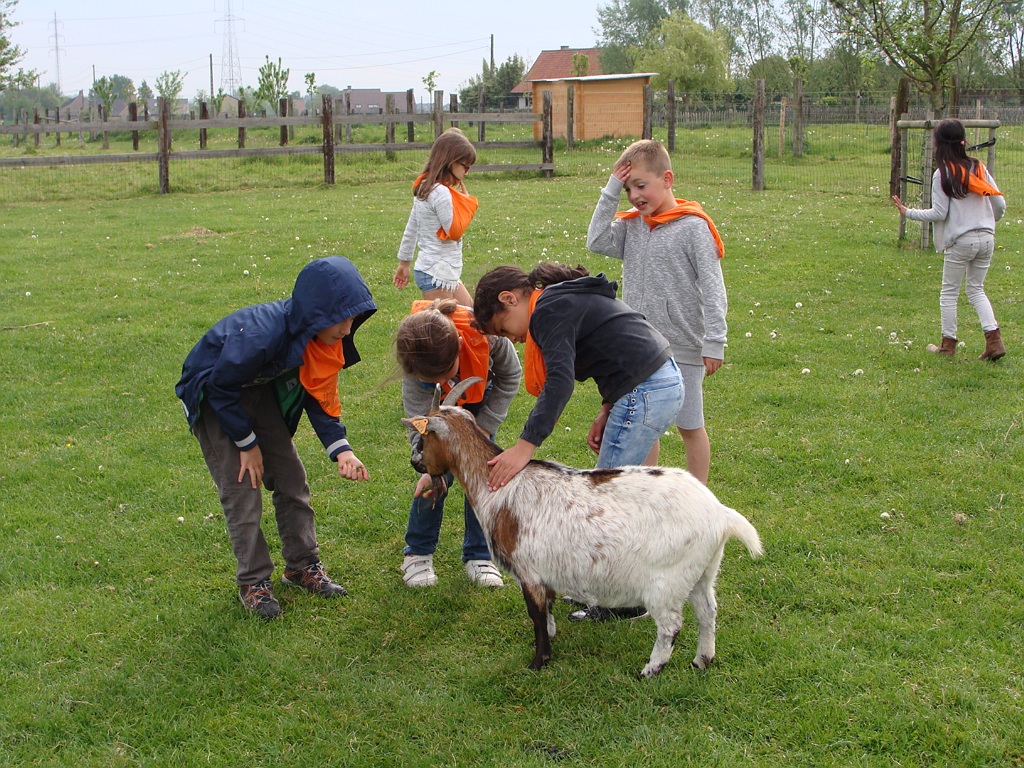  8.  Getuigschrift op het einde van het basisonderwijs (zie infobrochure onderwijsregelgeving punt 7)De klassenraad beslist welke leerlingen in aanmerking komen voor het getuigschrift basisonderwijs. Het getuigschrift basisonderwijs wordt uitgereikt aan een regelmatige leerling die in voldoende mate de eindtermgerelateerde leerplandoelen heeft bereikt. Een leerling die geen getuigschrift basisonderwijs behaalt, ontvangt een schriftelijke motivering waarom het getuigschrift niet werd uitgereikt, met inbegrip van bijzondere aandachtspunten voor de verdere schoolloopbaan. Deze leerling krijgt ook een verklaring waarin het aantal en de soort van gevolgde schooljaren lager onderwijs staat.Een leerling die een individueel aangepast curriculum volgt, kan een getuigschrift basisonderwijs behalen op voorwaarde dat de vooropgestelde leerdoelen door de onderwijsinspectie als gelijkwaardig worden beschouwd met die van het gewoon lager onderwijs. Als die leerling geen getuigschrift basisonderwijs krijgt, ontvangt deze een schriftelijke motivering waarom het getuigschrift niet werd uitgereikt, met inbegrip van bijzondere aandachtspunten voor de verdere schoolloopbaan. Deze leerling krijgt ook een verklaring waarin het aantal en de soort van gevolgde schooljarenlager onderwijs staat.	8.1	Procedure tot het uitreiken van het getuigschriftGedurende de hele schoolloopbaan van je kind communiceren over zijn leervorderingen. Je kan inzage in en toeling bij de evaluatiegegevens krijgen. Je kan ook een kopie vragen.Of een leerling het getuigschrift basisonderwijs krijgt, hangt af van de beslissing van de klassenraad. De klassenraad gaat na of eindtermgerelateerde leerplandoelen voldoende in aantal beheersingsniveau zijn behaald. Daarbij zal de groei die de leerling doorheen de schoolloopbaan maakte, en de zelfsturing die hij toont, zeker een rol spelen. De voorzitter en alle leden van de klassenraad ondertekenen het schriftelijk verslag over de beslissing omtrent het getuigschrift basisonderwijs.Na 20 juni beslist de klassenraad of een leerling een getuigschrift basisonderwijs ontvangt. Wanneer de getuigschriften worden uitgereikt, kan je vinden in de jaarkalender. De datum van de uitreiking is ook de ontvangstdatum voor het instellen van beroep. Als je niet aanwezig bent op de uitreiking, dan geldt 1 juli als datum van ontvangst voor het instellen van beroep.	8.2	BeroepsprocedureIndien je als ouder niet akkoord zou gaan met het niet-toekennen van het getuigschrift basisonderwijs, kan je beroep instellen. Die beroepsprocedure wordt hieronder toegelicht:Let op:wanneer we in dit punt spreken over ‘dagen’, bedoelen we telkens alle dagen (zaterdagen, zondagen, wettelijke en reglementaire feestdagen niet meegerekend);wanneer we spreken over directeur, hebben we het over de directeur of zijn afgevaardigde.Ouders die een beroepsprocedure wensen op te starten, vragen binnen drie dagen na ontvangst van de beslissing tot het niet uitreiken van het getuigschrift basisonderwijs, een overleg aan bij de directeur.Dit gesprek is niet hetzelfde als het oudercontact. Je moet dit gesprek uitdrukkelijk schriftelijk aanvragen, bv. via mail. Je krijgt een uitnodiging die de afspraak bevestigt.Dit verplicht overleg met de directeur vindt plaats ten laatste de zesde dag na de dag waarop je de beslissing hebt ontvangen dat het getuigschrift niet wordt uitgereikt aan je kind.
Let op: als het gesprek na het verstrijken van de termijn wordt aangevraagd, kunnen we niet meer op die vraag ingaan.
Tijdens dit gesprek krijg je de kans om je bezwaren te geven. De directeur verduidelijkt aan de hand van het dossier van je kind op basis van welke gegevens de klassenraad zijn beslissing heeft genomen. Van dit overleg wordt een verslag gemaakt.De directeur deelt het resultaat van dit overleg met een aangetekende brief aan je mee. Er zijn twee mogelijkheden:
- De directeur vindt dat je argumenten geen nieuwe bijeenkomst van de klassenraad rechtvaardigen;
- De directeur vindt dat je argumenten het overwegen waard zijn. In dat geval zal hij de klassenraad 
  zo snel mogelijk samenroepen om de betwiste beslissing opnieuw te overwegen. De ouders 
  ontvangen per aangetekende brief het resultaat van die vergadering.Als je het niet eens bent met de beslissing van de directeur of de beslissing van de nieuwe klassenraad, dan kan je beroep indienen bij de voorzitter van het schoolbestuur. Dit kan via aangetekende brief:			Vzw KITOS			Rita Dunon (Voorzitter van het schoolbestuur)			Tervuursesteenweg 2		   2800 MECHELENof
Wanneer de school open is, kunnen ouders het beroep bij het schoolbestuur op school persoonlijk afgeven. De ouders krijgen dan een bewijs van ontvangst dat aantoont op welke datum ze het hebben ingediend. De school geeft het beroep daarna door aan het schoolbestuur. Je hebt daarvoor een termijn van drie dagen, die begint te lopen de dag nadat de aangetekende brief van de school wordt ontvangen. De aangetekende brief met één van de twee mogelijke beslissingen (zie punt 3) wordt geacht de derde dag na verzending te zijn ontvangen. De poststempel geldt als bewijs, zowel voor de verzending als voor de ontvangst.Dat geldt ook als je ervoor kiest om het beroep persoonlijk af te geven op school.Let op: als het beroep te laat wordt verstuurd of afgegeven, zal de beroepscommissie het beroep als onontvankelijk moeten afwijzen. Dat betekent dat ze het beroep niet inhoudelijk zal kunnen behandelen.Het beroep bij het schoolbestuur moet aan de volgende voorwaarden voldoen:het beroep is gedateerd en ondertekend;het beroep is ofwel per aangetekende brief verstuurd, ofwel op school afgegeven (met bewijs van ontvangst).Let op: als het beroep niet aan de voorwaarden voldoet, zal de beroepscommissie het beroep als onontvankelijk moeten afwijzen. Dat betekent dat ze het beroep niet inhoudelijk zal kunnen behandelen.Wanneer het schoolbestuur een beroep ontvangt, zal het een beroepscommissie samenstellen. In de beroepscommissie zitten zowel mensen die aan de school of het schoolbestuur verbonden zijn als mensen die dat niet zijn. Het gaat om een onafhankelijke commissie die de klacht van de ouders grondig zal onderzoeken. De beroepscommissie zal steeds jou en je kind uitnodigen voor een gesprek. Je kan je daarbij laten bijstaan door een vertrouwenspersoon. De periode waar de beroepscommissie kan samenkomen vind je op de website. Het is enkel mogelijk om een gesprek te verzetten bij gewettigde reden of overmacht.In de brief met de uitnodiging zal staan wie de leden van de beroepscommissie zijn. Deze samenstelling blijft ongewijzigd tijdens de verdere procedure, tenzij het door ziekte, overmacht of onverenigbaarheid noodzakelijk zou zijn om een plaatsvervanger aan te duiden.
De beroepscommissie streeft in zijn zitting naar een consensus. Wanneer het toch tot een stemming komt, heeft de groep van mensen die aan de school of het schoolbestuur verbonden zijn even veel stemmen als de groep van mensen die dat niet zijn. De voorzitter is niet verbonden aan de school of het schoolbestuur. Wanneer er bij een stemming evenveel stemmen voor als tegen zijn, geeft zijn stem de doorslag. 
De beroepscommissie zal het beroep als onontvankelijk afwijzen, de betwiste beslissing bevestigen of het getuigschrift basisonderwijs toekennen. Het resultaat van het beroep wordt uiterlijk op 15 september via een aangetekende brief door de voorzitter van de beroepscommissie aan jou ter kennis gebracht.9.  Herstel- en sanctioneringsbeleid (zie infobrochure onderwijsregelgeving punt 6) Kinderen maken nu en dan fouten. Dat is eigen aan het groeiproces van elk kind. Kinderen kunnen leren uit de fouten die ze maken. Onze school wil hierop inzetten door dialoog en herstel alle kansen te geven. In overleg met de betrokkenen gaan we op zoek naar een gepaste maatregel of mogelijke oplossing. Op die manier kunnen kinderen mee de verantwoordelijkheid nemen om een oplossing te zoeken voor het conflict of om hun fout goed te maken. Hiermee sluiten we als school tuchtmaatregelen niet uit. Het betekent wel dat we heel bewust ervoor kiezen om in bepaalde gevallen een tuchtmaatregel op te lossen.9.1. Begeleide maatregelen Wanneer je kind de goede werking van de school of het lesverloop hindert, kunnen we in overleg met je kind en eventueel met jou een begeleidende maatregel bepalen. De school wil hiermee je kind helpen tot gewenst gedrag te komen.Een begeleidende maatregel kan zijn:een gesprek met iemand;een time-out: je kind kan op basis van gemaakte afspraken zelfstandig of op vraag van de leraar naar de time-out ruimte gaan. Zo kan je kind event tot rust komen of nadenken over wat er is gebeurd. Achteraf wordt dit kort met je kind besproken;een begeleidingsplan; Hierin leggen we samen met jou en je kind een aantal afspraken vast waarop je kind zich meer zal focussen. Je kind krijgt de kans om zelf afspraken voor te stellen waar het dan mee verantwoordelijk voor is. De afspraken uit het begeleidingsplan worden samen met je kind opgevolgd.9.2. HerstelVanuit een cultuur van verbondenheid wil de school bij een conflict op de eerste plaats inzetten op herstel. We nodigen de betrokkenen uit om na te denken over wat er is gebeurd en om hierover met elkaar in gesprek te gaan.Een herstelgerichte maatregel kan zijn:een herstelgesprek tussen de betrokkenen;een herstelcirkel op het niveau van de leerlingengroep;een bemiddelingsgesprek;no blame- methode bij een pestproblematiek.9.3 Ordemaatregelen:Wanneer je kind de goede werking van de school hindert of het lesverloop stoort, kan door elk personeelslidvan de school een ordemaatregel genomen worden. Tijdens een ordemaatregel blijft je kind op school aanwezig.Een ordemaatregel kan zijn:een verwittiging in de agenda;een strafwerk;een specifieke opdracht;een tijdelijke verwijdering uit de les met aanmelding bij de coördinator van de lagere school. Tegen een ordemaatregel is er geen beroep mogelijk. 9.4    TuchtmaatregelenLet op: wanneer we spreken over directeur, hebben we het over directeur of zijn afgevaardigde.Wanneer het gedrag van je kind de goede werking van de school ernstig verstoort of de veiligheid en integriteit van zichtzelf, medeleerlingen, personeelsleden of anderen belemmert, dan kan de directeur een tuchtmaatregel nemen. Een tuchtmaatregel kan enkel toegepast worden op een leerplichtige leerling in het lager onderwijs.	9.4.1 Mogelijke tuchtmaatregelen zijn:een tijdelijke uitsluiting van minimaal één schooldag en maximaal vijftien opeenvolgende schooldagen;een definitieve uitsluiting.9.4.2 Preventieve schorsing als bewarende maatregel In uitzonderlijke situaties kan de directeur in het kader van de tuchtprocedure beslissen om je kind preventief te schorsen. Deze bewarende maatregel dient om de leefregels te handhaven én om te kunnen nagaan of een tuchtsanctie aangewezen is.De beslissing tot preventieve schorsing wordt schriftelijk en gemotiveerd aan jou meegedeeld. De directeur bevestigt deze beslissing in de brief waarmee de tuchtprocedure wordt opgestart.De preventieve schorsing kan onmiddellijk ingaan en duurt in principe niet langer dan vijf opeenvolgende schooldagen. Uitzonderlijk kan deze periode eenmalig met vijf opeenvolgende schooldagen verlengd worden, indien door externe factoren het tuchtonderzoek niet binnen die eerste periode kan worden afgerond. De directeur motiveert deze beslissing.9.4.3. Procedure tot tijdelijke en definitieve uitsluitingLet op: wanneer we in dit punt spreken over ‘dagen’, bedoelen we telkens alle dagen (zaterdagen, zondagen, wettelijke en reglementaire feestdagen niet meegerekend.)Bij het nemen van een beslissing tot tijdelijke en definitieve uitsluiting wordt de volgende procedure gevolgd:-  De directeur wint het advies van de klassenraad in en stelt een tuchtdossier samen. In geval een definitieve uitsluiting wordt de klassenraad uitgebreid met een vertegenwoordiger van het CLB die een adviserende stem heeft. -	De leerling, zijn ouders en eventueel vertrouwenspersoon worden per aangetekende brief uitgenodigd voor een gesprek met de directeur. Een personeelslid van de school of van het CLB kan bij een tuchtprocedure niet optreden als vertrouwenspersoon van de ouders en hun kind. Het gesprek zelf vindt ten vroegste plaats op de vierde dag na verzending van de brief.-	Voorafgaand aan het gesprek hebben de ouders en hun vertrouwenspersoon recht op inzage in het tuchtdossier, met inbegrip van het advies van de klassenraad-	Na het gesprek brengt de directeur de ouders binnen een termijn van vijf dagen met een aangetekende brief op de hoogte van zijn beslissing. In die brief staat een motivering van de beslissing en de ingangsdatum van de tuchtmaatregel. Bij een definitieve uitsluiting vermeldt de beslissing de beroepsmogelijkheden.Samen met het CLB zoeken we naar een nieuwe school. Als ouders geen inspanning doen om hun kind in een andere school in te schrijven, krijgt de definitieve uitsluiting effectief uitwerking na 1 maand (vakantiedagen niet meegerekend). Is het kind 1 maand na de schirftelijke kennisgeving nog ninet in een andere school ingescheven, dan is onze school niet langer verantwoordelijk voor de opvang van de uitgesloten leerling. Het zijn de ouderrs die erop moeten toezien dat hun kind aan de leerplicht voldoet. Het schoolbestuur kan de betrokken leerling weigeren als die het huidige, het vorige of het daaraan voorafgaande schooljaar definitief werd uitgesloten.9.4.4 Opvang op school in geval van preventieve schorsing en (tijdelijke en definitieve) uitsluitingWanneer je kind tijdens een tuchtprocedure preventief geschorst wordt of na de tuchtprocedure tijdelijk wordt uitgesloten, is je kind in principe op school aanwezig, maar neemt die geen deel aan de lessen of activiteiten van zijn leerlingengroep. De directeur kan beslissen dat de opvang van je kind niet haalbaar is voor de school. Deze beslissing wordt schriftelijk en gemotiveerd bekend gemaakt aan de ouders.In geval van een definitieve uitsluiting heb je als ouder één maand de tijd om je kind in een andere school in te schrijven. In afwachting van deze inschrijving is je kind in principe op school aanwezig, maar neemt het geen deel aan de activiteiten van zijn leerlingengroep. De directeur kan beslissen dat de opvang van je kind niet haalbaar is voor de school. Deze beslissing wordt schriftelijk en gemotiveerd bekend gemaakt aan de ouders. 9.5 Beroepsprocedure tegen een definitieve uitsluitingLet op: wanneer we in dit punt spreken over ‘dagen’, bedoelen we telkens alle dagen (zaterdagen, zondagen, wettelijke en reglementaire feestdagen niet meegerekend.)Ouders kunnen tegen de beslissing tot definitieve uitsluiting beroep aantekenen. De procedure gaat als volgt:1	Je dient met een aangetekende brief  beroep in bij de voorzitter van het schoolbestuur:Vzw KITOSt.a.v. Rita Dunon (de voorzitter van de beroepscommissie)	Tervuursesteenweg 2
2800 MechelenOf
Wanneer de school open is, kunnen ouders het beroep bij het schoolbestuur op school persoonlijk afgeven. De ouders krijgen dan een bewijs van ontvangst dat aantoont op welke datum ze het hebben ingediend. De school geeft het beroep daarna door aan het schoolbestuur.

De aangetekende brief moet ten laatste verstuurd worden op de vijfde dag nadat de beslissing van de definitieve uitsluiting van je kind werd ontvangen. Er is dus een termijn van vijf dagen. De aangetekende brief met het bericht van de definitieve uitsluiting wordt geacht de derde dag na verzending te zijn ontvangen. De poststempel geldt als bewijs, zowel voor de verzending als voor de ontvangst.Dat geldt ook als je ervoor kiest om het beroep persoonlijk af te geven op school.Let op: als het beroep te laat wordt verstuurd of afgegeven, zal de beroepscommissie het beroep als onontvankelijk moeten afwijzen. Dat betekent dat ze het beroep niet inhoudelijk zal kunnen behandelen.Het beroep bij het schoolbestuur moet aan de volgende voorwaarden voldoen:het beroep is gedateerd en ondertekend;het beroep is ofwel per aangetekende brief verstuurd, ofwel op school afgegeven (met bewijs van ontvangst);de redenen aangeven waarom de definitieve uitsluiting betwist wordt;overtuigingstukken bevatten. Let op: als het beroep niet aan de voorwaarden voldoet, zal de beroepscommissie het beroep als onontvankelijk moeten afwijzen. Dat betekent dat ze het beroep niet inhoudelijk zal kunnen behandelen.Wanneer het schoolbestuur een beroep ontvangt, zal het een beroepscommissie samenstellen. In de beroepscommissie zitten zowel mensen die aan de school of het schoolbestuur verbonden zijn als mensen die dat niet zijn. Het gaat om een onafhankelijke commissie die je klacht grondig zal onderzoeken. De persoon die de definitieve uitsluiting heeft uitgesproken, zal nooit deel uitmaken van de beroepscommissie, maar zal wel gehoord worden.De beroepscommissie zal steeds jou en je kind uitnodigen voor een gesprek. Je kan je daarbij laten bijstaan door een vertrouwenspersoon. In de brief met de uitnodiging zal staan wie de leden van de beroepscommissie zijn. Deze samenstelling blijft ongewijzigd tijdens de verdere procedure, tenzij het door ziekte, overmacht of onverenigbaarheid noodzakelijk zou zijn om een plaatsvervanger aan te duiden.Vóór de zitting kan je het tuchtdossier opnieuw inkijken.Het gesprek gebeurt ten laatste tien dagen nadat het schoolbestuur het beroep heeft ontvangen. Het is enkel mogelijk om een gesprek te verzetten bij gewettigde reden of overmacht. De schoolvakanties schorten de termijn van tien dagen op. Dat betekent enkel dat schoolvakanties niet meetellen bij het berekenen van de termijn. De zitting van de beroepscommissie kan wel tijdens een schoolvakantie plaatsvinden.De beroepscommissie streeft in zijn zitting naar een consensus. Wanneer het toch tot een stemming komt, heeft de groep van mensen die aan de school of het schoolbestuur verbonden zijn even veel stemmen als de groep van mensen die dat niet zijn. De voorzitter is niet verbonden aan de school of het schoolbestuur. Wanneer er bij een stemming evenveel stemmen voor als tegen zijn, geeft zijn stem de doorslag. De beroepscommissie zal ofwel het beroep als onontvankelijk afwijzen, ofwel de definitieve uitsluiting bevestigen of vernietigen. De voorzitter van de beroepscommissie zal je de gemotiveerde beslissing binnen een termijn van vijf dagen met een aangetekende brief meedelen. De beslissing is bindend voor alle partijen.Het beroep schort de uitvoering van de beslissing tot definitieve uitsluiting niet op. Dat betekent dat ook tijdens de beroepsprocedure de tuchtmaatregel van kracht blijft. 10.   Bijdrageregeling (zie infobrochure onderwijsregelgeving punt 8) Als bijlage vind je een lijst met de schoolkosten. Op die lijst staan zowel verplichte als niet-verplichte uitgaven.Verplichte activiteiten zijn uitgaven die ouders zeker zullen moeten maken. Niet-verplichte uitgaven zijn uitgaven voor zaken die je niet moet aankopen: maken ouders er gebruik van, dan moeten ze er wel voor betalen. In de bijdragelijst staan voor sommige kosten vaste prijzen, voor andere kosten enkel richtprijzen. Dit laatste betekent dat het bedrag dat je zal moeten betalen in de buurt van de richtprijs zal liggen, het kan iets meer zijn, maar ook iets minder.De bijdrageregeling werd besproken op de schoolraad.We werken soms in onze kleuterschool met gemengde leeftijdsgroepen. De kinderen zullen naar gelang hun leeftijd, meer of minder betalen voor dezelfde activiteiten, ook al zitten ze in dezelfde klas. Wijze van betalingOuders krijgen elke maand een rekening. We verwachten dat die rekening op tijd en volledig wordt betaald. Dat betekent binnen de 21 dagen na verzending. Ouders zijn, ongeacht hun burgerlijke staat, hoofdelijk gehouden tot het betalen van de schoolrekening. Dat betekent dat we beide ouders kunnen aanspreken om de volledige rekening te betalen. We kunnen dus niet ingaan op een vraag om de schoolrekening te splitsen. Als ouders het niet eens zijn over het betalen van de schoolrekening, bezorgen we jullie beiden een identieke schoolrekening. Zolang die rekening niet volledig betaald is, blijven beide ouders elk het volledige restbedrag verschuldigd, ongeacht de afspraken die ze met elkaar gemaakt hebben.Bij wie kan je terecht i.v.m. betalingsmoeilijkheden?Indien je problemen ondervindt met het betalen van de schoolrekening, kan je contact opnemen met de directeur. Het is de bedoeling dat er afspraken worden gemaakt over een aangepaste betalingswijze. Wij verzekeren een discrete behandeling van je vraag. Indien we vaststellen dat de schoolrekening geheel of gedeeltelijk onbetaald blijft zonder dat er financiële problemen zijn of omdat de gemaakte afspraken niet worden nageleefd, zal de school verdere stappen ondernemen. Ook dan zoeken we in eerste instantie in overleg naar een oplossing. Indien dit niet mogelijk blijkt, kunnen we overgaan tot het versturen van een dwingende herinneringsbrief (aangetekende ingebrekestelling). Vanaf dat moment kunnen we maximaal de wettelijke intrestvoet aanrekenen op het verschuldigde bedrag.Wanneer je laattijdig hebt afgezegd voor een schoolactiviteit of als je kind op dat moment afwezig is, zullen we het deel van de kosten terugbetalen dat nog te recupereren is. Kosten die we al gemaakt hadden, kunnen we opnemen in de schoolrekening.11. VrijwilligersOnze school maakt bij de organisatie van verschillende activiteiten gebruik van vrijwilligers. De vrijwilligerswet verplicht de scholen om de vrijwilligers over een aantal punten te informeren. De school doet dit via onderstaande bepalingen.OrganisatieVzw KITOS-Tervuurstesteenweg 2 - 2800 MechelenDe organisatie heeft een verzekeringscontract afgesloten tot dekking van de burgerlijke aansprakelijkheid, met uitzondering van de contractuele aansprakelijkheid, van de organisatie en de vrijwilliger. Het verzekeringscontract werd afgesloten bij IC verzekeringen.De verzekeringspolis ligt ter inzage op het schoolsecretariaat.Er wordt geen onkostenvergoeding voorzien.
Bij vrijwilligerswerk bestaat de kans dat je als vrijwilliger geheimen verneemt waarvoor geheimhoudingsplicht bestaat. Het gaat dan vooral om vrijwilligerswerk bij telefonische hulpverlening als Tele- Onthaal, de Zelfmoordlijn waarbij je in contact komt met vertrouwelijke informatie. Bij vrijwilligerswerk op school is de geheimhoudingsplicht normaal gezien niet van toepassing. Een vrijwilliger gaat discreet om met de informatie die hem of haar is toevertrouwd. 13. Welzijnsbeleid13.1 Preventie en gezondheidIn het kader van de veiligheid en preventie, treft de school maatregelen aangaande brandpreventie, brandbestrijding en evacuatie.Zij zorgt voor EHBO-voorzieningen.Het spreekt vanzelf dat deze inspanningen geëerbiedigd worden en dat iedereen zich inzet om de veiligheid op school te bevorderen.Gezonde voeding is van groot belang voor opgroeiende kinderen. Tijdens de voormiddagspeeltijd mag elk kind een gezonde snack nuttigen (fruit, groente,…) of een boterham. Tijdens de namiddagpauze kan een koekje ook maar graag zonder chocolade. Het meebrengen en nuttigen van kauwgom en snoepgoed is op school niet toegelaten.  (? Adeline)Bij verjaardagen mag een kleine en liefst gezonde attentie worden meegebracht (koek, appel,…) of één grote cake. Liever geen minder gezonde snacks of snoep. We willen een verjaardagsfeest haalbaar en leuk houden voor elk kind. Hou er rekening mee dat in de klassen geen koelkast of diepvriezer aanwezig is. Als dat toch nodig of wenselijk is graag vooraf overleggen met de leraar wat haalbaar is.13.2 VerkeersveiligheidDe kinderen nemen de veiligste weg naar school, hierbij rekening houdend met de verkeersreglementering.De ouders van leerlingen die zonder begeleiding naar huis mogen moeten dit kenbaar maken aan de school.Kinderen blijven, behoudens wanneer ze in de opvang blijven,  niet rondhangen op en rond de terreinen van de school.De ouders kijken erop toe dat hun kind tijdig naar huis komt.Om de drukte aan de schoolpoort en parking tot een minimum te beperken gelden een aantal afspraken.Deze afspraken worden via een brief kenbaar gemaakt aan de ouders bij de aanvang van een nieuw schooljaar.Tijdens de schooldagen zijn de schoolpoorten open 07.00 uur (vooropvang) tot 19.00 uur (naschoolse opvang. Er worden diverse activiteiten (muvo- workshops, film, huiswerkklas,…) aangeboden in de naschoolse opvang. In samenwerking met externe partners en en met de organisaties Octopusschool en VSV zijn wij steeds zoekende om onze kinderen in het verkeer zo optimaal mogelijk te beschermen. 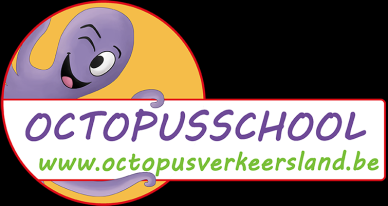 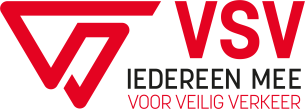 13.3 MedicatieJe kind wordt ziek op school Als je kind ziek wordt of zich onwel voelt op school, zullen we jou of een andere opgegeven contactpersoon verwittigen en zullen we, indien nodig, vragen om je kind op te halen. Als school stellen we geen medische handelingen en stellen wij in geen geval medicatie ter beschikking, ook geen pijnstillers.Je kind moet medicatie nemen tijdens de schooluren In uitzonderlijke gevallen kan je aan de school vragen om medicatie toe te dienen aan je kind. Deze vraag moet bevestigd worden door een schriftelijk attest van de arts dat de juiste dosering en toedieningswijze bevat. We werken daarvoor individuele afspraken uit. Andere medische handelingenWij stellen geen medische handelingen. We kunnen dan ook niet ingaan op vragen naar medische bijstand voor andere gevallen dan medicatiegebruik. Samen met jou zoeken we naar een samenwerking met verpleegkundigen, zoals de diensten van het Wit-Gele Kruis. 13.4 Ziekte, ongeval en verzekering Eerste hulp:
juf Lieselotte en meester Koen  volgden de opleiding EHBO (nijverheidshelper).  Zij dienen eerste hulp toe. Er is daarvoor een ziekenkamer in de school met de elementaire benodigdheden voor EHBO.Ernstige letsels: 
Bij ernstige letsels word je als ouder steeds telefonisch op de hoogte gebracht en kan in onderling overleg een beslissing genomen worden voor verdere verzorging.Ziekenhuis:
Vervoer naar het ziekenhuis gebeurt steeds door de ouders. Indien de ouders niet in de mogelijkheid zijn het kind te vervoeren, zal de school een ziekenwagen bellen. Deze kosten worden door de ouders rechtstreeks aan het ziekenhuis betaald.
In geval van levensbedreigende situaties, belt de school automatisch een ziekenwagen.Verzekering  
De leerlingen zijn verzekerd bij een ongeval op school, tijdens alle schoolse- en buitenschoolse activiteiten, die met de school verband houden en die zich onder het gezag of toezicht bevinden van de schoolautoriteit.De leerlingen zijn ook verzekerd op de weg van en naar de school. Het gaat hier wel om de meest voor de handliggende en veiligste reisweg.De schoolpolis dekt geen “schade aan derden” veroorzaakt op weg van en naar de school.Aangifte van een schoolongeval gebeurt zo vlug mogelijk via de directie of administratieve medewerker. Bij de aangifte krijgen de ouders de procedure met de te volgen stappen.  13.5 Roken is verboden op school!Ons schooldomein is totaal rookvrij. Wij vragen ouders en bezoekers om deze afspraak te respecteren, in het welzijn van onze kinderen en personeel. Er geldt een permanent rookverbod op onze school. Het is dus verboden te roken in zowel gesloten ruimten van de school als in open lucht op de schoolterreinen. Als je kind het rookverbod overtreedt, kunnen we een sanctie opleggen volgens het orde- en tuchtreglement. Als je vindt dat het rookverbod op onze school ernstig met de voeten wordt getreden, kan je terecht bij de directeur. Het rookverbod geldt ook tijdens extra- murosactiviteiten indien de leraar een pedagogisch opdracht of  een verantwoordelijkheid heeft ten aanzien van de leerlingen. Ook verdampers zoals de elektronische sigaret, heatstick en de shisha-pen vallen onder het rookverbod, zelfs als ze geen nicotine en tabak bevatten.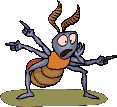 13.6 KriebelteamOm in de school luizen te weren, hebben wij in samenwerking met het CLB “een kriebelteam”.Op een kindvriendelijke en discrete manier probeert het kriebelteam luisjes op te sporen bij kinderen van onze basisschool.Het kriebelteam is gebonden aan de wet van de privacy en zal alle gegevens van je kind met discretie behandelen. Deze gegevens worden opgevolgd en ondersteund door het CLB-team.  	14.   Afspraken en leefregelsTe laat komen stoort het klasgebeuren, ook in de kleuterschool.  Ouders zien er op toe dat hun kind tijdig op school toekomt.  Leerlingen die te laat zijn melden zich meteen na aankomst bij het secretariaat van de school.14.1. GedragsregelsWij staan voor een waarde(n)volle houding van onze leerlingen, zowel in als buiten de school. Alle kinderen dienen beleefd, vriendelijk en voornaam te zijn tegenover leraren, directie, administratief en onderhoudspersoneel, tegenover mensen die ze ontmoeten in activiteiten binnen en buiten de schoolmuren en tegenover elkaar.Ze drukken zich uit in een beschaafde omgangstaal.Vrijpostig of uitdagend gedrag wordt in de school niet aanvaard.De geldende afspraken van de school worden op regelmatige tijdstippen met de kinderen doorgenomen. In de school op verschillende plaatsen kunnen de leerlingen deze afspraken bekijken en lezen.14.2. KledingLeerlingen dragen zowel op school als bij activiteiten buiten de school:verzorgde,niet te opvallende,en aan de omstandigheden aangepaste schoolkledij.Dit is een zaak van zelfrespect.Een leerling draagt:veilig en gezond schoeisel (geen los schoeisel zoals bv. teenslippers), geen kleding die de bewegingsvrijheid hindert of waarover men kan struikelen, geen juwelen die kunnen blijven haken e.d.geen hoofddeksel binnen het schooldomein en bij activiteiten georganiseerd buiten de school. Bij nat of koud weer mag een leerling wel een muts of kap opzetten op de speelplaats.geen vrijetijdskledij: geen strandkledij, geen sportkledij (bv. joggingpak) tenzij bij een sportactiviteit, geen gescheurde of vuile kledij;geen extreme, aanstootgevende kledij: een  te korte rok/jurk/short, een topje, spaghettibandjes, gevechtskledij, spelkledij, te diepe hals- of ruguitsnijding, blote buik, doorkijkkleding, zichtbaar ondergoed, kleding waarop symbolen of slogans staan die haatboodschappen bevatten of tot gewelddadig of illegaal gedrag kunnen aanzetten, zijn niet toegelaten.geen opvallende sieraden, zichtbare piercings, zichtbare tattoos;geen opvallende make-up, kapsel of onnatuurlijke haarkleur.Bij betwisting beslist de directeur.Om verlies van kledij te beperken, vragen we om in alle kledingstukken die aan- en uitgedaan worden, op een onuitwisbare manier de naam van het kind aan te brengen. Wij vragen ouders om geregeld ook de plaats van de ‘verloren voorwerpen’ te bekijken om verdwenen spulletjes van hun kinderen terug te vinden. 14.3. Persoonlijke bezittingenOm zo weinig mogelijk aandacht af te leiden voor wat er op de school essentieel is, worden voorwerpen, vreemd aan het schoolleven, zoals elektronisch speelgoed en luxespelletjes thuis gelaten.Klein spelmateriaal (zoals tollen, beyblades, springtouwen) mogen op eigen verantwoordelijkheid meegebracht worden om op de speelplaats mee te spelen. Ruilspeelgoed is niet toegestaan.
Indien onze leerlingen toch om een bepaalde reden een gsm of andere elektronica mee naar school brengen, wordt deze bij aanvang van de schooldag afgegeven aan de leraar die deze gedurende de dag in bewaring houdt. Op het einde van de dag kan dit terug opgehaald worden. Bij misbruik mogen ouders de gsm bij de coördinator/ directie van de school ophalen. Horloges met uitgebreide functie (spelletjes, fototoestel, …) vragen we met aandrang thuis te laten. Indien we merken dat hier misbruik van gemaakt wordt, kan de klasleerkracht/ directie deze horloge bijhouden en aan de ouders overhandigen.

Schade aan of verlies van deze zaken kunnen niet verhaald worden op de school.De leerlingen brengen ook geen boeken of geschriften mee waarvan de inhoud onverzoenbaar is met het opvoedingsproject van de school.Wapens en voorwerpen, die als wapen kunnen gebruikt worden, zijn niet toegelaten in onze school.Juwelen mogen niet opvallend zijn en moeten beperkt blijven. Juwelen worden niet toegelaten tijdens de lessen lichamelijke opvoeding en sportactiviteiten. Zij worden vóór deze activiteiten afgegeven aan de leraar.De school kan niet verantwoordelijk gesteld worden voor gebeurlijke diefstallen.Persoonlijk materiaal dient te worden getekend met naam van het kind. Indien het nodig is geld mee te brengen, zullen de leraren één van de ouders schriftelijk verwittigen. Bovendien wordt geld nooit achtergelaten in jassen en schooltassen.14.4. Milieu op schoolOnze school neemt actief deel aan de actie “afvalarme school 2020.” Als MOS-school dragen wij zorg voor de natuur en het milieu. Afval hoort thuis in de vuilnisbakken op de speelplaats en/of in de klassen.Papier, PMD en restafval worden gescheiden verzameld.We beperken de afvalstroom door met gezond verstand aan te kopen en te sorteren.		Voor het lunchpakket en tussendoortjes vragen wij de ouders om herbruikbaar materiaal te gebruiken, zoals brooddozen en drinkbussen.De school blijft zich voortdurend inzetten op milieuzorg door een integratie in het schoolleven, de lessen en de nodige aandacht bij georganiseerde activiteiten en feesten.14.5. Eerbied voor materiaalDe kinderen mogen alle leerboeken, schriften en andere materialen gratis gebruiken zowel op school als thuis. Zowel ouders als kinderen engageren zich om zorgzaam om te gaan met het schoolmateriaal. Stelt de school vast dat het materiaal opzettelijk wordt beschadigd of veelvuldig verloren gaat, dan kan de school de gemaakte kosten voor aankoop van nieuw materiaal aanrekenen aan de ouders.14.6. Afspraken rond pestenPesten wordt op onze school niet getolereerd. Wanneer pestgedrag wordt vastgesteld gaat de school als volgt te werk: 
Alle personeelsleden worden op de hoogte gebracht van de pestsituatie (dat kan mondeling of via de interne wekelijkse nieuwsbrief) zodat iedereen er altijd op gepaste manier kan op reageren. De pester en de gepeste worden tijdelijk van dichtbij gevolgd. Als er herhaling wordt vastgesteld, wordt dit op de personeelsvergadering besproken zodat alle leraren hier de nodige aandacht aan kunnen besteden en kan het pestactieplan eventueel in werking treden.Leraren en ouders melden pestgedrag aan de directie of zorgcoördinator (zoco).14.7. Bewegingsopvoeding en zwemmenDe lessen lichamelijke opvoeding en zwemmen maken integraal deel uit van ons aanbod.  Elke leerling wordt geacht deel te nemen aan de lessen bewegingsopvoeding. Je kind krijgt enkel vrijstelling op basis van een doktersattest. In onze gemeente worden er in de zwembaden geen losse zwemshorts toegelaten omwille van de hygiëne, maar enkel aansluitende (“spannende”) zwembroeken.Indien een kind verhinderd is om deel te nemen aan de lessen, wordt de leraar lichamelijke opvoeding hiervan schriftelijk op de hoogte gebracht door de ouders.
Het kind zal op school blijven en krijgt van de leraar lichamelijke opvoeding een alternatieve taak.
Indien we merken dat er meerdere zwemlessen niet deelgenomen wordt, zal er automatisch een gesprek volgen met de ouders.Voor de lagere school hebben wij voor de lessen lichamelijke opvoeding een uniforme uitrusting die aangekocht kan worden in de school. In de schoolraad werd afgesproken dat de kostprijs hiervan niet in de maximumfactuur zit. Wij vragen dan ook dat de leerlingen deze uitrusting dragen tijdens deze lessen en tijdens deelname aan andere mogelijke schoolse sportevenementen.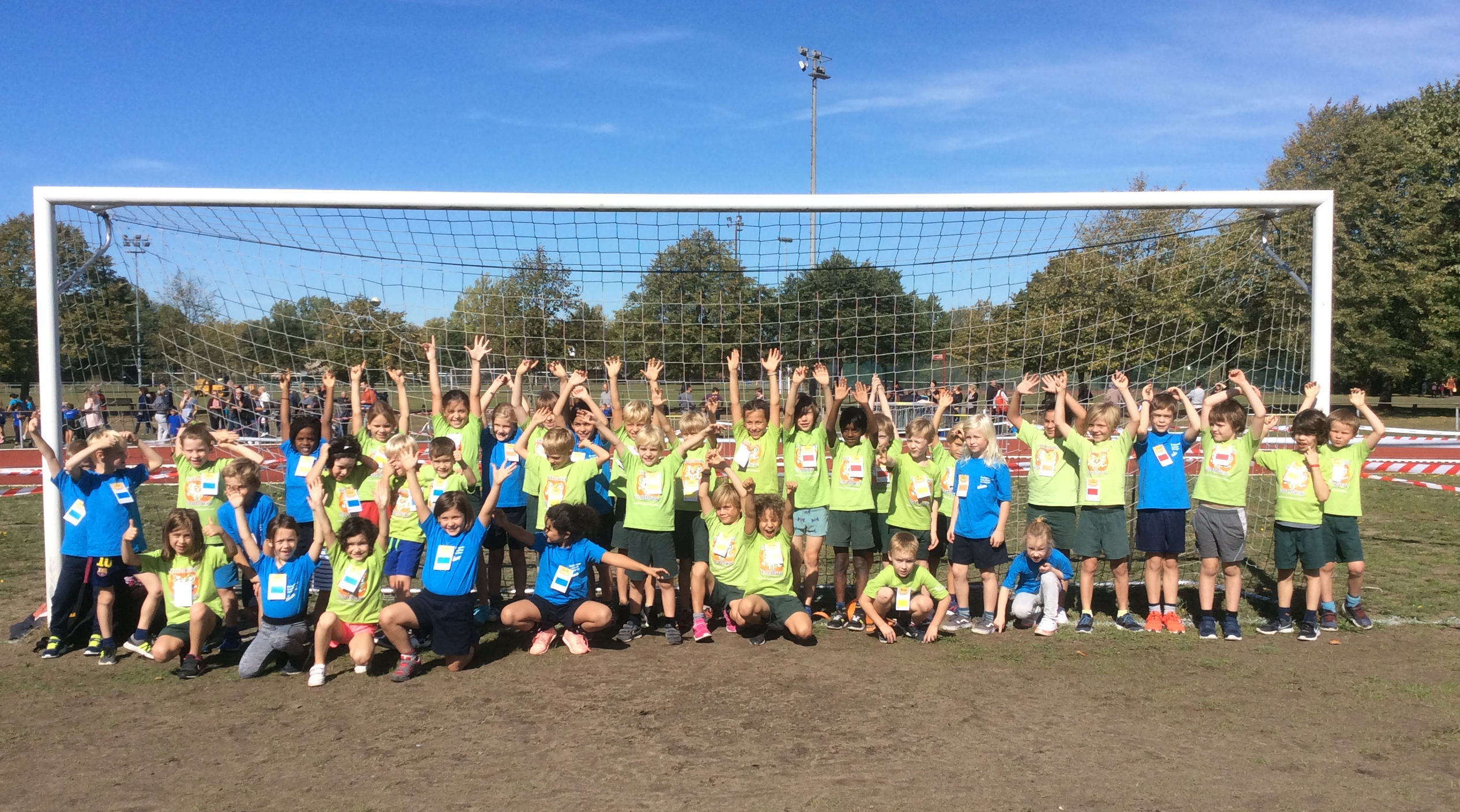 

14.8. HuiswerkHet huiswerk is een veel besproken onderwerp. Daarom maakten wij in onze school volgende afspraken:Met welke motieven wordt huiswerk gemaakt?* huiswerk als hulp om goede werkgewoonten en leerhoudingen eigen te maken;* huiswerk als contact tussen school en gezin;* huiswerk als een aanvullende mogelijkheid.Leer uw kind zelfstandig werken, bemoedig en bied alleen hulp daar waar het nodig is. Aarzel niet contact op te nemen, wanneer er zich moeilijkheden voordoen rond huistaken.14.9. Agenda van uw kindDe schoolagenda is een dagelijks contact tussen de ouders en de school. Aan de ouders wordt gevraagd de schoolagenda dagelijks in te zien en te ondertekenen. Afspraken hieromtrent worden gemaakt tijdens de infovergadering bij de start van het schooljaar. Kinderen krijgen zo het gevoel dat de ouders de school belangrijk vinden en dat ze zelf gesteund worden door de ouders.

 		     14.10. Rapporteren over uw kind
Via de schoolagenda en meegegeven toetsen en door gesprekken met de leraren, de zorgcoördinator, de directeur en de CLB- adviseur komt u al heel veel te weten. Op het schoolrapport proberen wij een overzicht te geven.
Viermaal per schooljaar krijgt uw kind het schoolrapport mee naar huis.Wij vragen de ouders het rapport elke periode te ondertekenen en waar gevraagd zelf aan te vullen met eigen feedback voor hun kind(eren). 14.11. MiddagverblijfDe leerlingen kunnen ’s middags in de school blijven en hun lunchpakket gebruiken. Er is hierbij water te verkrijgen.  kosten €0.5/middag?14.12. Toegang tot klaslokalen, speelplaats en sanitairDe kleuters gaan onder begeleiding van hun leraar naar de klas of activiteit. De kinderen van de lagere school gaan na het afgesproken signaal vrij naar hun lokaal. Ze gaan pas het lokaal binnen na toestemming van hun leraar.Op de speelplaats spelen de kinderen uitsluitend onder toezicht van leraren en toezichters en volgens de afgesproken regels.Het sanitair wordt in principe alleen tijdens de onderbreking bezocht. Tijdens de les kan dit mits goedkeuring door de leraar en / of directie.Uitzonderingen op deze afspraken kunnen mits goedkeuring van leraar en / of directie.14.13. Contacten ouders – schoolKleuterschoolBij de aanvang van het nieuwe schooljaar worden de ouders op een infoavond uitgenodigd. Hierop worden de ouders ingelicht over hoe er in de klas gewerkt wordt. Klassikale afspraken worden dan ook meegedeeld.Ook wordt er voor de ouders een kom- eens- zien dag georganiseerd.De school richt meerdere keren per jaar oudercontacten in. De data worden meegedeeld. Via een opbouwend gesprek tussen leraar en ouder(s) worden de ontwikkelingen van het kind besproken.Via een heen- en weerschriftje houden kleuterleid(st)ers en ouders regelmatig contact.Lagere schoolBij de aanvang van het nieuwe schooljaar worden de ouders uitgenodigd op een infoavond.             (cfr. kleuterschool).De school richt meerdere keren per jaar oudercontacten in. De data worden meegedeeld. Via een opbouwend gesprek tussen leraar en ouder(s) worden de studievorderingen, de leer- en leefhouding van het kind besproken.In onze school werken we samen met het CLB (zie hierboven). Ouders kunnen bij problemen, rechtstreeks of via de school, terecht bij deze dienst.Indien er zich een probleem voordoet, is het weinig zinvol te wachten tot het eerstvolgende oudercontact.Directie en leraren kunnen steeds gecontacteerd worden om samen naar een oplossing te zoeken. We vragen om, liefst vooraf, een schriftelijke afspraak te maken via de agenda of met een briefje.Een onderhoud tijdens het begeleiden van de rijen, tijdens een toezicht of tijdens de lessen stoort de goede gang van zaken en kan zelfs de veiligheid van de kinderen in gevaar brengen.Tijdens de klasuren gaan ouders nooit rechtstreeks naar de klaslokalen, tenzij mits uitdrukkelijke toestemming van de directeur.De directeur, zorgcoördinator of een andere betrokken leraar kan aanwezig zijn bij een onderhoud tussen leraar en ouder(s).14.14: Afspraken op onze speelplaats
Bij het begin van het schooljaar maken de leerlingen/ kleuters samen met de klasleerkracht een evaluatie van de bestaande speelplaatsafspraken. Deze worden aangepast en besproken, zodat de speel- en leefregels op onze speelplaatsen voor iedereen duidelijk zijn.Deze afspraken gelden niet alleen tijdens de vrije momenten tijdens een lesdag, maar eveneens tijdens de voorschoolse- en naschoolse opvang onder leiding van onze toezichters.Deze afspraken worden gevisualiseerd en opgehangen op verschillende plekken in onze school.
Het samenleven gebeurt met respect tussen kind – leerkracht – toezichter en ouder(s). 
Bij problemen is iedereen welkom bij coördinatoren/directie om zo samen naar oplossingen te zoeken.15.   LeerlingenevaluatieIn de kleuterschool hebben wij, om alle kinderen optimaal te begeleiden, het kindvolgsysteem (KVS) ingevoerd.Wij pogen elke kleuter “gericht” te observeren om, waar nodig is, bij te sturen.Elk kind wordt in de lagere school opgevolgd aan de hand van het leerlingvolgsysteem (LVS).Dit houdt in dat tweemaal per jaar specifieke testen afgenomen worden met als doel, hierop onmiddellijk in te spelen, dit door te remediëren en te differentiëren. Differentiatie vraagt van de leerlingen dat ze goed “zelfstandig” kunnen werken. Aan het zelfstandig werken wordt dus veel aandacht besteed en tijd voor vrij gemaakt.16.   LeerlingenbegeleidingAls school hebben wij de opdracht om voor elke leerling in kwaliteitsvolle leerlingenbegeleiding te voorzien. Dit doen wij door alle gegevens in een leerlingvolgsysteem te zetten en op te volgen met het zorgteam. Tijdens het zorgoverleg wordt besproken hoe we iedere leerling optimaal kunnen helpen ontwikkelen.De school werkt samen met het CLB. Dit zijn de concrete afspraken over de dienstverlening tussen de school en CLB:ContactgegevensDe school werkt samen met het Centrum voor Leerlingenbegeleiding Het Kompas.Adres: Vijfhoek 1A – 2800 Mechelen
Tel.: 015/41 89 11    Mail: mechelen@clbkompas.beMet vestigingen:In Heist-op-den-Berg:Adres: Frans Coeckelbergsstraat 2 – 2220 Heist-op-den-BergTel.: 015/24 81 10    Mail: heistopdenberg@clbkompas.beIn Rumst:Adres: Kardinaal Cardijnstraat 33 – 2840 Rumst (Terhagen)Tel.: 03/886 76 04    Mail: rumst@clbkompas.beWebsite: www.clbkompas.be Het CLB is open: Iedere werkdag van 9u tot 12u en van 13u tot 16u. Op maandag is het CLB open tot 19u.Indien een afspraak tijdens de openingsuren niet lukt, wordt gezocht naar een ander moment.Het CLB is gesloten:op alle wettelijke feestdagende andere sluitingsdagen kan u op de website vinden De CLB-werking (zie ook filmpje op onze website)De begeleiding van het CLB situeert zich op 4 domeinen:psycho-sociaal functionerenpreventieve gezondheidszorgleren en studerenonderwijsloopbaanbegeleidingHet CLB is georganiseerd in ankerteams, trajectteams, een medisch team, een infoteam en een ondersteunend team.Aan iedere school is een CLB-medewerker verbonden die elke nieuwe vraag beluistert. Deze medewerkers vormen samen het ankerteam van het CLB.Leerlingen en ouders kunnen rechtstreeks of via de school contact opnemen met de ankermedewerker. De school weet wie de ankermedewerker is en hoe die kan gecontacteerd worden. Via de website www.clbkompas.be kan u eveneens deze info vinden.Als de school advies wenst rond een leerling of wil dat het CLB deze leerling begeleidt, dan bespreekt de school dit vooraf met deze leerling en/of de ouders.Afhankelijk van de vraag neemt de ankermedewerker dit zelf op en geeft advies of informatie geeft de ankermedewerker de vraag door naar een medewerker van het trajectteam van het CLB, die in overleg de interventies afspreektverwijst de ankermedewerker door naar externe hulpverleners.In het trajectteam werken verschillende disciplines : artsen, maatschappelijk werkers, psychologen/pedagogen en verpleegkundigen. Samen zijn zij verantwoordelijk voor het opnemen van alle vragen die door het ankerteam worden doorgegeven. Zij zijn niet gebonden aan één  school.Voor de begeleiding van leerplichtproblemen (veelvuldige afwezigheden) is instemming van de leerling of van de ouders niet vereist. School en CLB werken hierbij nauw samen.In het medisch team verzorgen clb-artsen en paramedici de systematische contactmomenten.        Ze vaccineren en nemen vragen op rond besmettelijke ziekten. Vanaf schooljaar 2019-2020 is er een verplicht contactmoment in de eerste kleuterklas, het eerste leerjaar, het vierde leerjaar, het zesde leerjaar en het derde jaar secundair. Voor het contactmoment van de eerste kleuterklas zetten we in op maximale aanwezigheid van de ouders. Na toestemming kan er gevaccineerd worden in het eerste leerjaar ( Difterie, Tetanus, Pertussis, Polio), het vijfde leerjaar van de lagere school (Mazelen, Bof, Rodehond), in het eerste jaar secundair (Baarmoederhalskanker) en het derde jaar secundair (Difterie, Tetanus, Pertussis). Voor leerlingen die geen klassiek schooltraject lopen, doen we een leeftijdsgebonden aanbod. We zien  deze leerlingen op de leeftijd van 3 jaar, 6 jaar, 9 jaar, 11 jaar en 14 jaar.De systematische contactmomenten zijn wettelijk verplicht voor iedere leerplichtige leerling. De ouders of de leerling vanaf 12 jaar kunnen zich wel verzetten tegen het uitvoeren van het systematisch contactmoment  door een bepaalde clb-arts of verpleegkundige van het centrum. Dit verzet moet via een aangetekend schrijven (officieel formulier verkrijgbaar op het CLB)  worden ingediend bij de directeur van het CLB. Het contactmoment moet dan wel binnen een termijn van negentig dagen worden uitgevoerd door een andere clb-arts of door een andere bevoegde arts. In dat laatste geval betalen de ouders zelf de dokterskosten.School en ouders hebben de plicht om hun medewerking te verlenen aan de organisatie en de uitvoering van de systematische contactmomenten en de preventieve maatregelen in het kader van besmettelijke ziekten.Het infoteam van het CLB organiseert  collectieve infomomenten voor leerlingen en ouders over de studiekeuzes die moeten gemaakt worden op de scharniermomenten tijdens de schoolloopbaan: de overgang van basis naar secundair onderwijs, de overgang van 1ste naar 2de graad secundair onderwijs en de overgang van secundair onderwijs naar hoger onderwijs of arbeidsmarkt. Het ondersteunend team biedt een warm onthaal in het centrum en verzorgt de logistieke ondersteuning bij alle medewerkers.Bij de start in een nieuwe school, worden leerlingen en ouders geïnformeerd over de werking van het CLB. Ook de school informeert ouders, leerlingen en eigen personeel over het CLB waarmee ze samenwerkt. Als een leerling van school verandert, behoudt het CLB zijn bevoegdheid en verantwoordelijkheid ten aanzien van die leerling tot de leerling is ingeschreven in een andere school.Het CLB kan in de school besprekingen en overleg over leerlingen, leerlingenbegeleiding, zorgverbreding en andere acties of projecten bijwonen. Het CLB en de school kunnen belangrijke informatie over leerlingen uitwisselen. Behalve aan het schoolpersoneel, mogen het CLB en de CLB-medewerkers geen relevante gegevens uit het dossier aan derden bezorgen. Dit kan enkel op verzoek en/of mits toestemming van de leerling en/of de ouders.Bij het doorgeven en het gebruik van deze gegevens wordt rekening gehouden met de regels over het beroepsgeheim en de bescherming van de persoonlijke levenssfeer.Het CLB heeft de plicht om het pedagogisch project van de school te respecteren.Het CLB respecteert altijd de rechten van het kind.CLB Het Kompas houdt volgende waarden hoog in het vaandel: deskundig, respectvol, betrouwbaar, kansenbevorderend en oplossingsgericht. Het CLB-dossierHet CLB legt voor elke leerling waarvoor een begeleiding wordt gestart, een dossier aan. Hierbij wordt rekening gehouden met de regels over het beroepsgeheim, de deontologie en de bescherming van de persoonlijke levenssfeer.De regels voor de samenstelling van het dossier en de procedure voor inzage in het dossier zijn door de regelgeving bepaald. Meer informatie hierover is te verkrijgen bij het CLB.Als de leerling van school en daardoor ook van CLB verandert, zal het CLB-dossier 10 dagen na inschrijving bezorgd worden aan het nieuwe CLB. De leerling of de ouders hoeven daar niets voor te doen. Bij een inschrijving voor een volgend schooljaar wordt het dossier pas na 1 september overgedragen.Indien de leerling of de ouders niet wensen dat het dossier wordt overgedragen, dan moet er binnen de 10 dagen na inschrijving schriftelijk verzet aangetekend worden bij het CLB van de vorige school. De vaccinatiegegevens, de gegevens in het kader van de verplichte systematische contactmomenten en indien van toepassing: de begeleiding van leerplichtproblemen, het gemotiveerd verslag, het verslag dat toegang geeft tot een individueel curriculum  worden altijd aan het nieuwe CLB bezorgd. Hiertegen is geen verzet mogelijk.Het CLB-dossier wordt bewaard tot ten minste tien jaar na de datum van het laatst uitgevoerde medisch onderzoek. Daarna wordt het dossier vernietigd, maar niet vroeger dan het ogenblik waarop de leerling 25 jaar wordt. Voor leerlingen die hun schoolloopbaan in het buitengewoon onderwijs beëindigden, wordt het dossier vernietigd nadat ze 30 jaar zijn geworden.
KlachtenprocedureEen klacht is een onmiskenbare en duidelijke uiting van ongenoegen of ontevredenheid m.b.t. handelingen of procedures, gesteld door medewerkers van CLB Het Kompas in de uitvoering van hun opdracht. Een klacht wordt bij voorkeur op een informele manier behandeld, in gesprek met de betrokken medewerker, teamleider of directie. Pas wanneer de informele behandeling geen bevredigend resultaat oplevert, kan de formele procedure worden gestart. Het document over deze procedure kan je terugvinden op de website of bij het onthaal van het CLB.17.   Revalidatie/ Logopedie tijdens de lestijden (zie punt 4.6 infobrochure onderwijsregelgeving)Revalidatie/ Logopedie tijdens de lestijden Er zijn twee situaties waardoor een kind afwezig kan zijn omwille van revalidatie tijdens de lestijden:revalidatie na ziekte of ongeval (max. 150 minuten per week, verplaatsingen inbegrepen)revalidatie voor kinderen met een specifieke onderwijsgerelateerde behoefte waarvoor een handelingsgericht advies is gegeven (Max. 150 minuten per week, verplaatsingen inbegrepen)Ouders moeten toestemming vragen aan de directeur om hun kind revalidatie te laten volgen tijdens de lestijden.  Om een beslissing te kunnen nemen om revalidatie na ziekte of ongeval toe te staan, moet de school over een dossier beschikken dat minstens de volgende elementen bevat:Een verklaring van de ouders waaruit blijkt dat de revalidatie tijdens de lestijden moet plaatsvinden.Een medisch attest waaruit de noodzakelijkheid, de frequentie en de duur van de revalidatie blijkt.Een advies van het CLB, geformuleerd na overleg met klassenraad en ouders, dat motiveert waarom de revalidatie tijdens de lestijden vereist is.een toestemming van de directeur voor een periode die de duur van de behandeling, vermeld in het medisch attest, niet kan overschrijden.Om een beslissing te kunnen nemen om revalidatie toe te staan voor de leerling met een specifieke onderwijsgerelateerde behoefte waarvoor een handelingsgericht advies is gegeven, moet de school over een dossier beschikken dat minstens de volgende elementen bevat:Een verklaring van de ouders waaruit blijkt dat de revalidatie tijdens de lestijden moet plaatsvinden.Een advies van het CLB, geformuleerd na overleg met klassenraad en ouders. Dat advies moet motiveren waarom de problematiek van de leerling van die aard is dat het wettelijk voorziene zorgbeleid van een school daarop geen antwoord kan geven en dat de revalidatietussenkomsten niet beschouwd worden als schoolgebonden aanbod. Indien er op het moment van de aanvraag tot afwezigheid nog geen handelingsgericht advies werd gegeven voor de leerling, kunnen het handelingsgericht advies en dit advies van het CLB gelijktijdig afgeleverd worden;een samenwerkingsovereenkomst tussen de school en de revalidatieverstrekker over de manier waarop de revalidatie het onderwijs voor de leerling in kwestie zal aanvullen en de manier waarop de informatie-uitwisseling zal verlopen. De revalidatieverstrekker bezorgt op het einde van elk schooljaar een evaluatieverslag aan de directie van de school en van het CLB, met inachtnemeing van de privacywetgeving waaraan hij onderworpen is;een toestemming van de directeur, die jaarlijks vernieuwd en gemotiveerd moet worden, rekening houdend met het evaluatieveslag van de revalidatieverstrekker.De directeur van de school neemt, op basis van de verzamelde documenten, de uiteindelijke beslissing of de revalidatie tijdens de lestijden kan plaatsvinden of niet. Deze beslissing wordt door de school aan de ouders meegedeeld.     	18.   Privacy (zie punt 10 Infobrochure onderwijsregelgeving)18.1 Welke informatie houden we over je bij?Op onze school gaan we zorgvuldig om met de privacy van onze leerlingen. We verzamelen doorheen de schoolloopbaan van je kind heel wat gegevens, zoals bij de inschrijving met behulp van de computer. We vragen alleen gegevens van je kind op als dat nodig is voor de leerlingenadministratie en –begeleiding. Bij sommige aspecten van de leerlingbegeleiding hebben we je uitdrukkelijke toestemming nodig. De gegevens van je kind verwerken we met Informat. We maken met de softwareleveranciers afspraken over het gebruik van die gegevens. De leveranciers mogen de gegevens niet gebruiken voor commerciële doeleinden. Voor de dagelijkse opvolging van elk kind, beheer van het leerlingvolgsysteem en/of de communicatie met ouders en externen gebruiken we een totaalpakket met gelijklopende voorwaarden.De gegevens van je kind worden digitaal bewaard en veilig opgeslagen. We zien er op toe dat niet iedereen zomaar toegang heeft tot die gegevens. De toegang is beperkt tot de personen die betrokken zijn bij de begeleiding van je kind, zoals de klassenraad, het CLB en de ondersteuner.Om gepast te kunnen optreden bij risicosituaties, kunnen we uitzonderlijk ook gegevens over de gezondheidstoestand van je kind verwerken, maar dat gebeurt enkel met je schriftelijke toestemming. Je kan je toestemming altijd intrekken.Als je vragen hebt over de privacy rechten van je kind, kan je contact opnemen met de directeur18.2 Overdracht van leerlingengegevens bij schoolveranderingAls je kind van school verandert, worden een aantal gegevens overgedragen aan de nieuwe school onder de volgende voorwaarden:de gegevens hebben enkel betrekking op de leerlingspecifieke onderwijsloopbaan. Het gaat om de essentiële gegevens die de studieresultaten en studievoortgang van je kind bevorderen, monitoren, evalueren en attesteren;de overdracht gebeurt enkel in het belang van je kind.Als ouder kan je deze gegevens – op je verzoek - inzien. Je kan je tegen de overdracht van deze gegevens verzetten, voor zover de regelgeving de overdracht niet verplicht stelt. Je brengt de directeur binnen de tien kalenderdagen na de schoolverandering hiervan schriftelijk op de hoogte. Gegevens die betrekking hebben op schending van leefregels door je kind zijn nooit tussen scholen overdraagbaar. Wij zijn decretaal verplicht een kopie van een gemotiveerd verslag of een verslag aan de nieuwe school door te geven.18.3 Publiceren van beeld – of geluidsopnamesWe publiceren geregeld beeld- of geluidsopnames van leerlingen op onze website, in de schoolkrant en dergelijke. Met die opnames willen we geïnteresseerden op school en daarbuiten op een leuke wijze informeren over onze activiteiten. De personen die de opnames maken, zullen dat steeds doen met respect voor wie op die beelden staat. We letten erop dat de opnames niet aanstootgevend zijn.

Bij het begin van de schoolloopbaan van je kind vragen we jou om toestemming voor het maken en publiceren van deze beeld- of geluidsopnames. Jouw toestemming die we via een toestemmingsformulier vragen, blijft in principe voor de hele schoolloopbaan van je kind gelden. Enkel indien we de beeld- of geluidsopnames voor een ander doel gebruiken dan we eerder aan jou hebben gevraagd, vragen we opnieuw jouw toestemming. Ook al heb je toestemming gegeven, je kan altijd je toestemming nog intrekken. Je kan hiervoor contact opnemen met de directeur.
We wijzen erop dat deze privacyregels ook voor je kind gelden. Volgens de privacyregelgeving mag je beeld- of geluidsopnames waarop medeleerlingen, personeelsleden van de school of andere personen herkenbaar zijn, niet publiceren of doorsturen tenzij je uitdrukkelijke toestemming hebt van alle betrokkenen.Op school mogen enkel personeelsleden of personen die daarvoor een opdracht hebben gekregen, bv. de schoolfotograaf, beeld- of geluidsopnames maken.18.4 Recht op inzage, toelichting en kopieJe kan als ouder ook zelf gegevens opvragen die we over je kind bewaren. Je kan inzage krijgen in en uitleg bij die gegevens. Ook kan je een (digitale) kopie ervan vragen. Dat kan door schriftelijk contact op te nemen met de directeur. We kunnen geen gegevens doorgeven die betrekking hebben op anderen, zoals medeleerlingen. Bewakingscamera’s Wij kunnen gebruik maken van bewakingscamera’s. De plaatsen die onder camerabewaking staan worden duidelijk aangeduid met een pictogram. Als je kind gefilmd werd, mag je vragen om die beelden te zien. Je geeft hierbij voldoende gedetailleerde aanwijzingen. Zo kunnen we de betrokken beelden vlot vinden.19.   Participatie19.1 SchoolraadEen schoolraad is verplicht in iedere school. Ze bestaat uit 3 geledingen (oudergeleding, personeelsgeleding en lokale gemeenschap) en heeft een aantal overlegbevoegdheden evenals een informatie- en communicatierecht ten opzichte van de school en omgekeerd. Zij wordt samengesteld voor een periode van vier jaar.De schoolraad bepaalt zelf in haar huishoudelijk reglement op welke wijze nieuwe leden kunnen toetreden tijdens de lopende mandaatperiode. In onze school wordt de schoolraad samengesteld uit vertegenwoordigers aangeduid door de onderliggende ouderraad en pedagogische raad. De leden van de lokale gemeenschap worden vervolgens gekozen door de twee voornoemde geledingen.19.2 OuderraadDe oprichting van een ouderraad is verplicht wanneer ten minste tien procent van de ouders erom vraagt, voor zover dit percentage ten minste drie ouders betreft. De ouderraad heeft een informatierecht en adviesbevoegdheid ten aanzien van het schoolbestuur.De ouderraad bepaalt zelf in haar huishoudelijk reglement op welke wijze nieuwe leden kunnen toetreden tijdens de lopende mandaatperiode. KlachtenregelingWanneer je ontevreden bent met beslissingen, handelingen of gedragingen van ons schoolbestuur of zijn personeelsleden, of met het ontbreken van bepaalde beslissingen of handelingen, dan kan je contact opnemen met de directeur / voorzitter schoolbestuur.Samen met jou zoeken we dan naar een afdoende oplossing. Als dat wenselijk is, kunnen we in onderling overleg een beroep doen op een professionele conflictbemiddelaar om via bemiddeling tot een oplossing te komen.Als deze informele behandeling niet tot een oplossing leidt die voor jou volstaat, dan kan je je klacht in een volgende fase voorleggen aan de Klachtencommissie. Deze commissie is door Katholiek Onderwijs Vlaanderen aangesteld om klachten van leerlingen en ouders over gedragingen en beslissingen dan wel het nalaten van gedragingen en het niet nemen van beslissingen van/door hun schoolbestuur, formeel te behandelen. Voor het indienen van een klacht moet je een brief sturen naar het secretariaat van de Klachtencommissie. Het correspondentieadres is:Klachtencommissie Katholiek Onderwijs Vlaanderen
t.a.v. de voorzitter van de Klachtencommissie
Guimardstraat 1
1040 BrusselJe klacht kan tevens worden ingediend per mail naar klachten@katholiekonderwijs.vlaanderen.be of via het daartoe voorziene contactformulier op de website van de Klachtencommissie.De commissie zal de klacht enkel inhoudelijk behandelen als ze ontvankelijk is, dat wil zeggen als ze aan de volgende voorwaarden voldoet:De klacht moet betrekking hebben op feiten die niet langer dan 6 maanden geleden hebben plaatsgevonden. We rekenen vanaf de laatste gebeurtenis waarop de klacht betrekking heeft.De klacht mag niet anoniem zijn. Omdat de Klachtencommissie een klacht steeds onbevooroordeeld en objectief behandelt, betrekt ze alle partijen, dus ook het schoolbestuur.De klacht mag niet gaan over een feit of feiten die de Klachtencommissie al heeft behandeld.De klacht moet eerst aan het schoolbestuur zijn voorgelegd. De ouders moeten hun klacht ten minste hebben besproken met de contactpersoon die hierboven staat vermeld én het schoolbestuur de kans hebben gegeven om zelf op de klacht in te gaan. De klacht moet binnen de bevoegdheid van de Klachtencommissie vallen. De volgende zaken vallen niet onder haar bevoegdheid:klachten over feiten die het voorwerp uitmaken van een gerechtelijke procedure (bv. die betrekking hebben over een misdrijf);klachten die betrekking hebben op het algemeen beleid van de overheid of op de geldende decreten, besluiten, ministeriële omzendbrieven of reglementen;klachten die uitsluitend betrekking hebben op de door het schoolbestuur al dan niet genomen maatregelen in het kader van zijn ontslag-, evaluatie-, of tuchtbevoegdheid t.a.v. personeelsleden;klachten waarvoor al een specifieke regeling en/of behandelende instantie bestaat (bv. over inschrijvingen, de bijdrageregeling, de definitieve uitsluiting, een evaluatiebeslissing …).Het verloop van de procedure bij de Klachtencommissie is vastgelegd in het huishoudelijk reglement.De Klachtencommissie kan een klacht enkel beoordelen. Zij kan het schoolbestuur een advies bezorgen, maar geen bindende beslissingen nemen. De uitkomst van deze klachtenregeling heeft dan ook geen juridisch effect. De eindverantwoordelijkheid ligt steeds bij het schoolbestuur. Tegen een advies van de Klachtencommissie kan niet in beroep worden gegaan.Bij een klacht verwachten we van alle betrokkenen steeds de nodige discretie en sereniteit.Infobrochure onderwijsregelgevingDe school stelt jou als ouder bij inschrijving in kennis van de ‘infobrochure onderwijsregelgeving’. Dat document biedt een overzicht van de relevante regelgeving met betrekking tot de items die opgenomen zijn in dit schoolreglement.Een actuele digitale versie van het document is beschikbaar op de website van de school. De inhoud van de infobundel kan te allen tijde gewijzigd worden zonder je instemming van de ouders. Bij elke wijziging van de inhoud van de bundel, verwittigt de school jou via e-mail, infobrief of website. Op jouw verzoek ontvang je een papieren versie van het document.FOTOBLAD VARIABijlage 1: Lijst van de materialen die door de school ter beschikking worden gesteld:bijlage 3Social Media Protocol
vzw Ursulinen Mechelen en Hagelstein
Afspraken voor leerlingenAlgemeenOnze scholen benaderen sociale media open, positief en breed. 
Wij geloven in de positieve kracht van deze media en zijn er daarom zelf op actief.Het Social Media Protocol vormt een geheel met het ICT- en Smartschoolreglement voor leerlingen. Sociale media zijn een sterk communicatiekanaal. Ze worden in de communicatie niet ingezet als doel op zich maar als middel om de school op een positieve manier in de kijker te plaatsen (PR). 

Onze scholen zijn elk digitaal actief via de eigen website, het belangrijkste externe digitale communicatiemiddel. Ze zijn ook actief op sociale media. Als bijkomend communicatieplatform hebben ze voorlopig gekozen voor Facebook en Youtube. Deze beide kanalen worden ingezet als toeleider naar de website. In principe is alle informatie die op de sociale media te vinden is, ook te vinden op de website van één van de scholen. Deze kanalen worden beheerd door de dienst Communicatie van de vzw  Scholen Ursulinen Mechelen en Hagelstein. Wat en waar? Onze scholen zijn actief op: 
Facebook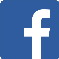 Ursulinen Mechelen
paginaCollege Hagelstein
https://www.facebook.com/CollegeHagelstein?ref=hl-	Basisschool Hagelstein
https://www.facebook.com/basisschool.hagelstein?fref=ts -> te veranderen naar pagina (omzetten profiel pagina) Paswoord?-	Ouderraad Basisschool Hagelstein	https://www.facebook.com/ouderraadBShagelstein?ref=hlBasisschool Ursulinen Mechelen  https://www.facebook.com/BasisschoolUrsulinenMechelen?ref=hl	Youtube: 	http://www.youtube.com/user/CommunicatieUMHAG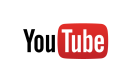 Beheerders	De (mede)beheerders van bovenvermelde communicatiekanalen zijn de dienst 	Communicatie, de algemeen directeur én de directeur van elke betreffende school, of 	iemand van de school die door de directeur is aangesteld. Deze beheerders houden 	zich aan de afspraken vermeld in dit document. Met ouders en leerlingen kunnen 	aparte individuele afspraken per pagina worden gemaakt (bv. naam vermelden in 	bericht). Onze secundaire scholen gebruiken een elektronisch leerplatform (Smartschool) als digitaal leerplatform. Dit is een beschermde en veilige omgeving. Interne digitale communicatie tussen leraren en leerlingen gebeurt in de eerste plaats langs deze weg. Sociale mediakanalen kunnen hierin ondersteunend werken. Dit betekent concreet dat belangrijke berichten voor leerlingen in een of ander sociaal mediakanaal ook altijd te vinden zijn op Smartschool via berichten, klasfora of ‘documenten’ (Smartschool). Sociale mediakanalen kunnen melden dat er nieuwe berichten of documenten staan op de digitale leeromgeving. Sociale mediakanalen kunnen pedagogisch ingezet worden door leerlingen en leraren als ondersteuning van de lessen of projecten. Deze kanalen worden door leraren en/of leerlingen zelf beheerd. De leraar geeft toestemming om deze kanalen te gebruiken tijdens de les. Er worden steeds afspraken tussen leraar en leerlingen gemaakt over het gebruik van deze sociale mediakanalen. Uitgangspunten bij het gebruik van sociale media als leerlingSociale media zijn geen ‘must’. Echt praten met elkaar kan zoveel leuker zijn.
Onze scholen zien sociale media als een kans om leerlingen te laten zien dat ze trots zijn op de school waarin ze schoollopen. Wij willen het positieve gebruik van sociale media aanmoedigen in de klas en daarbuiten, zonder daarbij de valkuilen van het communiceren via sociale media uit het oog te verliezen. Via sociale media kan je gemakkelijk meningen, ideeën en kennis delen met diverse groepen mensen, binnen en buiten onze school. Als gebruiker van deze sociale mediakanalen en netwerken publiceer je zelf informatie en zo bevorder je communicatie en kennisuitwisseling. Dit is niet veel anders dan wat er gebeurde bij de introductie van telefoon en e-mail. Er is alleen één groot verschil: de hele wereld leest mee en je teksten blijven tot in lengte van jaren (via Google) vindbaar. Met de volgende afspraken willen je helpen ‘mediawijzer’ te worden. Wij moedigen jouw positieve bijdragen over onze school op sociale media aan!DO’S bij het gebruik van sociale media      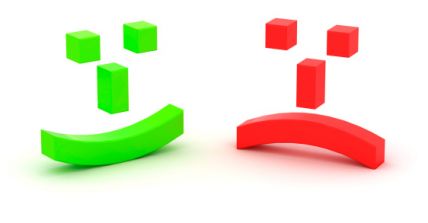 Denk na voordat je iets plaatst. Eén druk op <enter> en het bericht staat online.Denk na of de informatie wel voor iedereen is bedoeld. Controleer regelmatig je privacy-instellingen.Gebruik je gezond verstand en wees beleefd. Heb voor iedereen respect.Geef vergissingen toe en bied zo nodig je verontschuldigingen aan.Reageer niet eindeloos op discussies die tot ruzies leiden.Gedraag je niet anders dan dat je op school en in de klas zou doen.Wees jezelf en wees eerlijk.Wees je ervan bewust dat sociale media tijd vragen. Probeer je tijd ook bewust te gebruiken om te studeren, los van sociale media. DON’Ts bij het gebruik van sociale media  Plaats geen materiaal dat jezelf in verlegenheid zou brengen, denk bv. dat je ouders het zouden kunnen lezen.Doe geen uitspraken die je vrienden, je medeleerlingen of de school kunnen schaden. Spreek niet námens de school, dat is de taak van de directie en de dienst Communicatie.Plaats geen lasterlijk, grof, obsceen of bedreigend materiaal.Ga niet nodeloos in discussie met andere leerlingen. Neem liever offline contact op: een persoonlijk gesprek kan wonderen doen.Plaats geen materiaal zonder toestemming van de eigenaar, zeker geen foto’s en filmpjes.Gebruik geen logo’s, handelsmerken, muziek, afbeeldingen … zonder toestemming vooraf. Vervorm het logo van de school niet. Verbind dit logo niet aan ongepaste inhoud, eigen meningen of andere logo’s. Publiceer geen SPAM. Afspraken leerlingen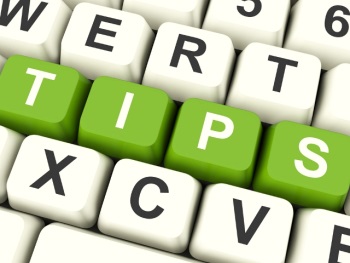 Respect is een basiswaarde in onze scholen. Kwetsende commentaar, beledigingen, beschuldigingen en/of valse informatie over leerlingen, leraren, ouders en de school kunnen niet.Kom je online voorbeelden tegen die medeleerlingen een gevoel van onveiligheid kunnen geven (zoals online pesten, kleineren of bedreigingen), bespreek of meld dit dan aan je ouders, een leraar, een vertrouwensleraar of een andere volwassene. Ga zelf in elk geval niet online reageren.Als je twijfelt om zelf op iets te reageren, vraag je dan af:of je je op je gemak zou voelen als jouw /medeleerlingen je reactie morgen via de media (krant, televisie, radio) zouden lezen;of je voor je bijdrage goedkeuring zou krijgen van je ouders of de directie.	Is het antwoord op één van deze vragen ‘nee’, bespreek dit dan met je 	medeleerlingen of leraar.MisbruikWie zich niet houdt aan deze afspraken is onderhevig aan de orde- en tuchtmaatregelen zoals beschreven in het schoolreglement. Bij strafrechtelijke overtredingen wordt steeds de politie ingeschakeld. Leerlingen of ouders kunnen misbruiken of pesterijen steeds melden aan de directie.PrivacyLeerlingen plaatsen geen films, foto’s en/of geluidsfragmenten van (mede-)leerlingen op sociale mediakanalen zonder voorafgaandelijke toestemming van de betrokken personen. Ze stemmen in met publicatie van foto’s en films op de schoolwebsite en de sociale mediakanalen van de school via het aanvaarden van het schoolreglement. Er kan een aanvraag worden gericht aan de directie van de betrokken school om een foto of film van een leerling te verwijderen. Sensibilisering 
Wij stimuleren het gebruik van digitale media in onze scholen. Leraren maken de leerlingen mediawijs en leren hen omgaan met de mogelijkheden en gevaren van (sociale) media in zoveel mogelijk lessen en projecten. Wij gaan daarbij vakoverschrijdend te werk. Wij staan ook open voor negatieve gevolgen van sociale media. Wij leren onze leerlingen hoe ze hun identiteit kunnen beveiligen op internet en sociale netwerksites.  Pesten via sociale media 
Leerlingen die gepest worden via sociale media moeten een klankbord kunnen vinden op school. Wij verwijzen naar het interventieplan (Cyber)pesten.Enkele tips mocht je gepest worden via sociale netwerken:Reageer niet op haatmail of ongewenste berichten.Praat er over met iemand die onmiddellijk in de buurt is: je ouders, één van je vrienden. Ook op school kan je terecht. Maak een printscreen van wat er aan de hand is:
-	op je toetsenbord: prtn scrn, meestal ergens rechts bovenaan:
-	op je iPad en iPhone = tegelijkertijd drukken op je hometoets en je aanzetknop. Je 	printscreen is nu bewaard bij je foto’s. 
-	op android-toestellen: 
	http://www.androidplanet.nl/tips/screenshot-maken-op-een-android-toestel/)Plak dit in een word-document of bewaar het als een foto.Bezorg het document aan iemand die je vertrouwt. Als het pesten echt te ver gaat, raden wij ouders en leerlingen aan aangifte te doen bij de politie. Het is belangrijk dat pestgedrag via sociale media steeds gemeld wordt! Samen kunnen wij er iets proberen aan te doen.Beveiligingstips: concreetMet deze tips kan je thuis of in de klas aan de slag om je privacy-instellingen te controleren: 10 tips om je Facebookaccount veiliger te maken
 http://www.maks.be/26899/10-tips-voor-veiliger-facebook/ Nog meer tips
http://newsmonkey.be/article/3773Hoe blokkeer ik iemand in allerlei applicaties. http://www.childfocus.be/nl/preventie/veilig-internetten/professionelen/kostbare-tips/iemand-blokkerenEen inhoud of een persoon melden
http://www.childfocus.be/nl/preventie/veilig-internetten/professionelen/kostbare-tips/een-inhoud-of-persoon-meldenHeb jij nog andere tips? Wij horen of lezen ze graag: communicatie@umhag.beKleuteronderwijs:per kleuterklas: max. € 45Lager onderwijs:per  leerjaar: max. € 90Meerdaagse uitstappenMax. € 445 per kind voor volledige duur lager onderwijs Volgende materialen worden vermeld in de ontwikkelingsdoelen en eindtermen voor het gewoon onderwijs.  Deze materialen zijn verplicht aanwezig op school. De school stelt de materialen in voldoende mate ter beschikking.  Dit betekent niet dat dit materiaal voor elke individuele leerling aanwezig moet zijn. Spelmateriaal Bewegingsmateriaal Toestellen Klimtoestellen Rollend en/of glijdend materiaal Boeken Kinderliteratuur Kinderromans Zakrekenmachine Passer Globe Atlas  Kompas Kaarten Informatiebronnen Infobronnen Tweetalige alfabetische woordenlijst Muziekinstrumenten Materialen uit de volgende categorieën worden verondersteld in voldoende mate aanwezig te zijn en staan in functie van het nastreven van de ontwikkelingsdoelen of het bereiken van de eindtermen voor gewoon en buitengewoon onderwijs.      Een school beslist op basis van haar pedagogisch project welke materialen zij wenst te gebruiken. Schrijfgerief Tekengerief Knutselmateriaal Constructiemateriaal Planningsmateriaal Leer- en ontwikkelingsmaterialen Handboeken,  schriften,  werkboeken en -blaadjes,  fotokopieën, software... Informatie- en communicatietechnologisch (ICT) materiaal Multimediamateriaal  Meetmateriaal Andere  Bijlage 2: Kostenraming ouderbijdragenBijlage 2: Kostenraming ouderbijdragenWij vragen een bijdrage voor:RichtprijsZwemlessen 3de kleuterklas en lagere school ± € 4/zwembeurtGymkledij T-shirt + sportbroek ± € 20Maximumfactuur (schooluitstappen, culturele activiteiten)Kleuterschool± € 50Lagere school ± € 90openluchtklassen5de leerjaar + 6de leerjaar± € 1803de +4de leerjaar± € 1801ste +2de leerjaar± € 120MaaltijdenWarme maaltijd± € 5,40WaterGratisToezichtenMorgentoezicht (07.00-08.00 uur)€0,75/begonnen half uurAvondtoezicht (16.00-19.00 uur)€0,75/begonnen half uurWoensdagnamiddag (13.00-19.00 uur)€4,00/begonnen uur